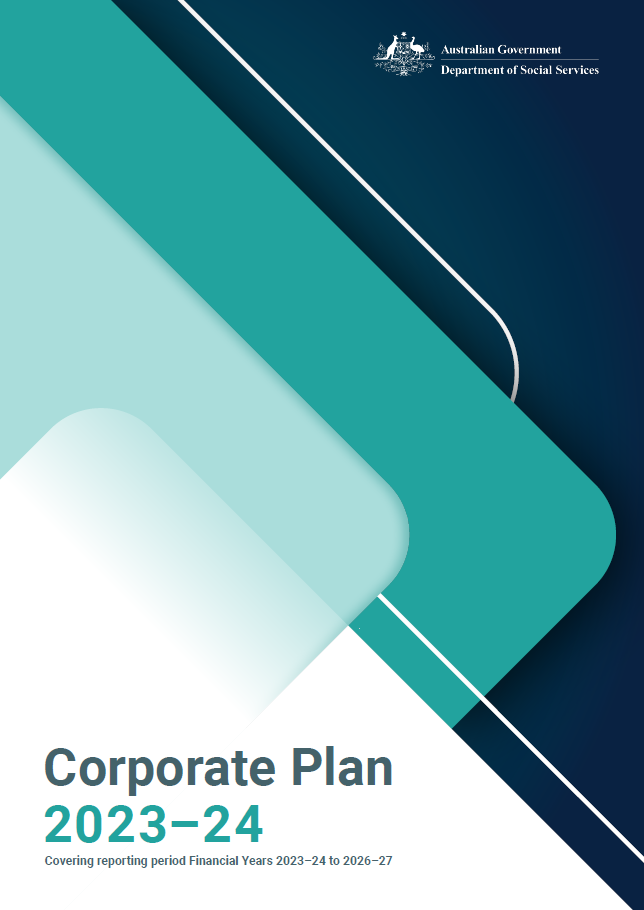 Copyright notice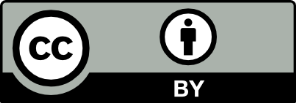 This document is licensed under the Creative Commons Attribution 4.0 International LicenceLicence URL: https://creativecommons.org/licenses/by/4.0/legalcodePlease attribute: © Commonwealth of Australia (Department of Social Services) 2023Notice: If you create a derivative of this document, the Department of Social Services requests the following notice be placed on your derivative: Based on Commonwealth of Australia (Department of Social Services) data.Inquiries regarding this licence or any other use of this document are welcome. Please contact: Branch Manager, Corporate Communication and Media Relations Branch, Department of Social Services. Phone: 1300 653 227. Email: communications@dss.gov.auNotice identifying other material or rights in this publication:Australian Commonwealth Coat of Arms — not Licensed under Creative Commons, see https://www.itsanhonour.gov.au/coat-arms/index.cfmIf you are deaf or have a hearing or speech impairment, you can use the National Relay Service to contact any of the Department of Social Services listed phone numbers.TTY users — phone 133 677 and ask for the phone number you wish to contact.Speak and Listen users — phone 1300 555 727 and ask for the phone number you wish to contact.Internet relay users — visit the National Relay Service at https://www.communications.gov.au/what-we-do/phone/services-people-disability/accesshub/national-relay-serviceSecretary’s foreword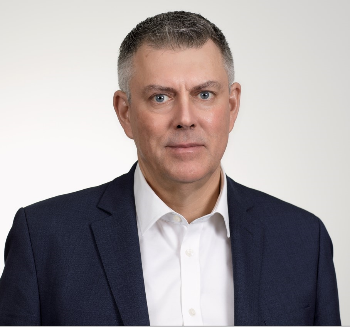 I am pleased to present the Department of Social Services’ (the department’s) 2023–24 Corporate Plan   (the Plan), which covers the reporting period financial years 2023–24 to 2026–27, as required under paragraph 35 (1) (b) of the Public Governance, Performance and Accountability Act 2013 (PGPA Act).The Plan is the department’s primary planning document and outlines our purpose and key activities for the next 4 years. It sets out how we will deliver and measure our key activities to support and improve the economic and social wellbeing of individuals, families and vulnerable members of Australian communities.How we engage, build and maintain our relationships with stakeholders is fundamental to our success. We have a number of portfolio agencies who are our essential partners that strengthen the ability to meet our policy, program and service delivery responsibilities. We are committed to maintaining and enhancing productive partnerships and relationships and consulting with state and territory governments, Australian Government agencies, third parties and key peak bodies in the development and delivery of policy solutions.The department will continue to be agile in providing advice to government and implementing responses to environmental factors such as cost of living pressures, labour mobility and natural disasters to support individuals and families in Australian communities.Our people are critical in delivering the key priorities of the department. We have a significant focus on developing our workforce capability and implementing strategies to support a diverse and inclusive workforce with a strong pro integrity culture. Our Priorities for 2023-24The key priorities that we will deliver on behalf of the Australian Government are:ensuring the social security payment system provides support to people when they need it most delivering the National Redress Scheme for Institutional Child Sexual Abuse ensuring applicants are provided with timely and trauma informed support working with key stakeholders to deliver the First Action Plan, the Aboriginal and Torres Strait Islander Action Plan and the Outcomes Framework under the National Plan to End Violence against Women and Children 2022-32 continuing to embed the Priority Reforms of the Closing the Gap National Agreement in the work we do and deliver on our part of 3 of the Closing the Gap targets (targets 9 (a) - housing, 12 - out-of-home care, and 13 - family violence) and the cross-cutting outcome of disability to transform the way we work and partner with First Nations people, communities and organisationsworking across government to support the Government response to the recommendations of the Royal Commission into the Robodebt Scheme and the Royal Commission into Violence, Abuse, Neglect and Exploitation of People with Disabilityworking closely with the autistic community, sector and families to develop the National Autism Strategyensuring the National Disability Insurance Scheme (NDIS) can continue to provide life-changing outcomes for future generations of Australians with disability through responding to the recommendations in the NDIS Reviewworking with states and territories and key stakeholders to develop future Commonwealth-State funding arrangements to replace the National Housing and Homelessness Agreement and lead the development of a National Housing and Homelessness Planworking in partnership with the National Aboriginal and Torres Strait Islander Housing Association through the Housing Policy Partnership, to improve housing and homelessness outcomes and support the Indigenous community-controlled housing sectorcontinuing to engage and work with communities and their leaders to shape the future of support services with the Income Management Reform including implementation of the Social Security (Administration) Amendment (Income Management Reform) Bill 2023 (the Bill)developing the Early Years Strategy to create an enduring vision for Australia’s children and their familiesleading implementation of Action Plans under Safe & Supported: the National Framework for Protecting Australia’s Children 2021-31tackling entrenched disadvantage through community partnerships and social impact investmentproviding Emergency Relief/Food Relief to Australian individuals and familiesleading the Commonwealth’s implementation of Australia’s Disability Strategy 2021-2031, including the first planned review of the Strategy and establishing central coordination of disability policy in the departmentimplementing the development of a new quality framework to drive improvement in existing Disability Employment Services, ahead of the introduction of a new employment service in July 2025 that supports better outcomes for people with disability and employers.I look forward to working with our Portfolio Ministers and Assistant Ministers, their staff, portfolio agencies, external partners, and stakeholders to deliver the outcomes set out in this Plan.Statement of preparation I, Ray Griggs, as the accountable authority of the Department of Social Services present the 2023-24 Department of Social Services Corporate Plan (the Plan), which covers the financial years 2023-24 to 2026-27, as required under paragraph 35(1)(b) of the Public Governance, Performance and Accountability Act 2013 (PGPA Act). The Plan is prepared in accordance with the Public Governance, Performance and Accountability Rule 2014 (PGPA Rule). This Plan has been compiled for the 2023-24 financial year.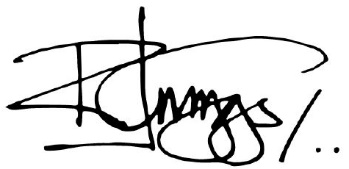 Ray Griggs AO CSC
SecretaryAugust 2023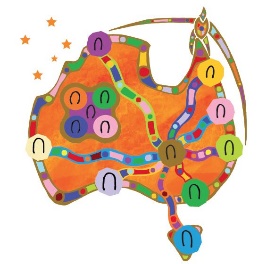 Acknowledgement of Country The department acknowledges the Traditional Owners and Custodians of Country throughout Australia and acknowledges their continuing connection to land, waters and community. We pay our respects to the people, the cultures and the Elders past and present.Our Mission Our mission is to improve the economic and social wellbeing of individuals, families and vulnerable members of Australian communities. Our Purpose Work in partnership with government, non-government organisations and communities to ensure the effective development, management and delivery of payments, evidence based policies, programs, and services to support individuals and families.Our Values Our values are those of the Australian Public Service (APS). The APS values require us to be: impartial committed to service accountable respectful  ethical These are central to the way we work with our Ministers, colleagues and stakeholders. Our IntegrityThe current APS reform agenda includes a significant focus on a pro-integrity culture. To ensure we embed a culture of integrity and deliver better outcomes for the community, we will continue to develop a workplace culture that supports the contemporary operating environment through having staff that enable an adaptive workplace culture by demonstrating we;are Curious by seeking to understand what is happening in their role and how to improve what they dowill Contest respectfully to challenge and enhance ideas and proposalswork in Collaboration with others to achieve more comprehensive, integrated outcomeshave the Courage to put forward advice and ideas because it is the right thing to do.Our outcomes Our purpose is delivered under 4 outcomes areas, including: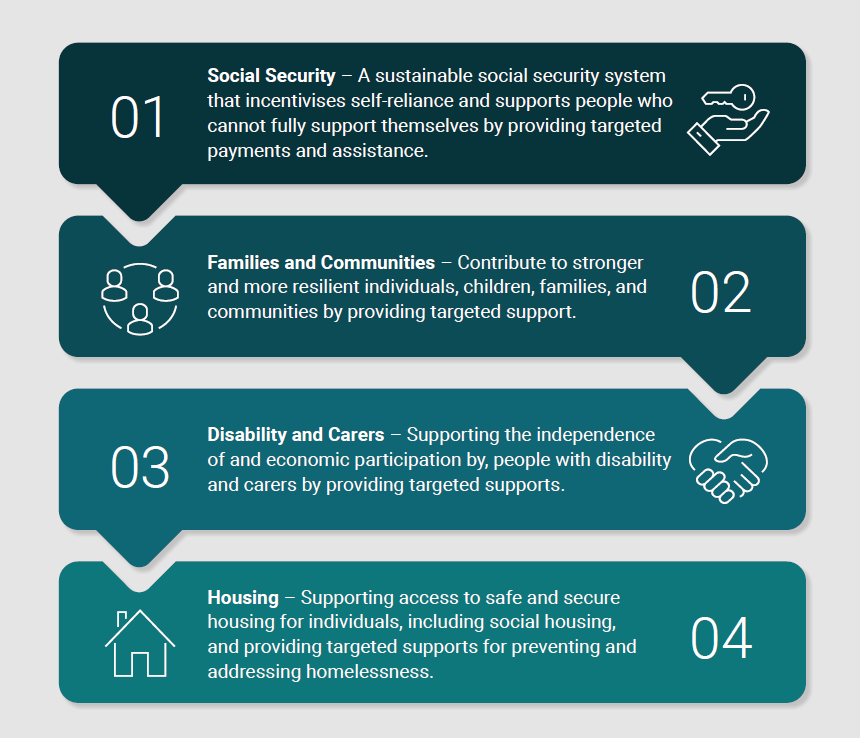 Operational ContextThe department operates in a complex, interconnected and evolving environment that presents both challenges and opportunities. Our success is contingent on our ability to anticipate, adapt and respond to the changing environment. Our focus is on supporting individuals, families and vulnerable members of Australian communities using person-centred approaches. We use our networks, partnerships and expertise to inform mainstream policy and programs, legislative and structural reform and funding of priority programs.Our structureOur department is organised into 4 streams:Social Security StreamThe Social Security Stream manages income support policies and programs that support families, carers, the aged, people with disability, students and apprentices, as well as people of working age. The stream also manages housing and homelessness policies and programs, along with the department’s centralised data strategy and evaluations function. Families and Communities StreamThe Families and Communities stream supports vulnerable communities, families and children, and promotes family safety. It is responsible for the National Plan to End Violence against Women and Children, National Redress Scheme, Early Years Strategy, addressing problem gambling, financial wellbeing policy, programs to support families, women and children to be safe and thriving.Disability and Carers StreamThe Disability and Carers stream oversees policy and programs providing targeted supports and services for people with disability and carers. This includes policy related to the National Disability Insurance scheme (NDIS), Disability Employment Services (DES) and the Australian Disability Strategy (ADS). Chief Operating Officer StreamThe Chief Operating Officer stream has a key role of overseeing the department’s Corporate functions, the Chief Counsel’s office, the Chief Financial Officer and the Portfolio Coordination function.
The Community Grants Hub, which delivers community-based grants funding on behalf of Australian Government client departments and agencies, is also in this stream.Our environmentCost of living A range of factors have contributed to increased pressures on the cost of living.While inflation is expected to ease over the next year, growth in the Consumer Price Index remains considerably higher than the Reserve Bank’s target range of 2 to 3 per cent. Indexation continues to play a crucial role in ensuring social security payments keep up with increases in living costs.Access to safe and affordable housing remains a crucial issue. The pandemic brought material and labour shortages, causing some builders to go into voluntary administration. These supply constraints have placed additional demands on Australia’s housing market.The Government has a broad-ranging housing agenda designed to ease these market pressures.We work with Treasury and state and territory governments, to improve housing supply and affordability, and strengthen renters’ rights across Australia, including through the National Housing and Homelessness Agreement (NHHA), Commonwealth Rent Assistance (CRA), and initiatives emerging from National Cabinet.The development of a National Housing and Homelessness plan will set out the key short, medium and longer term reforms needed to address housing challenges.COVID-19For many people life has returned to normal however, COVID-19 continues to pose a significant risk to many Australians including our most vulnerable. Public measures such as vaccinations and antiviral treatments continue to provide strong protection to Australians against severe illness and death. The portfolio continues to review and adjust its response to ensure available supports remain effective. The department continues to support coordinated actions across the Commonwealth that seek to safeguard the health and wellbeing of people with disability during the Pandemic, while respecting their rights, informed choices and dignity. Natural disastersThe frequency and intensity of natural disasters in recent years has been challenging for the Australian people. These events have impacted our most vulnerable disproportionately. We continue to collaborate with Australian Government agencies such as the National Emergency Management Agency to prepare for and respond to natural disasters. Our portfolio agency, Services Australia, helps people directly affected by natural disaster events with targeted support such as Australian Government Disaster Recovery Payment and Disaster Recovery Allowance.Longer life expectancyAs people are living longer we must remain responsive to how these changes affect the outcome areas of the department, the relative demand for services and the sustainability of the social security system. While the proportion of older Australians is increasing, longer working lives and the maturation of the superannuation system will result in gradual reduction in the proportion of senior Australians receiving the full rate of Age Pension. The Age Pension will remain an important safety net for seniors who have not been able to accumulate sufficient retirement savings and for those whose savings are depleted over their retirement.Reconciliation The department is committed to partnering effectively with Aboriginal and Torres Strait Islander peoples. We take a leadership role in reconciliation processes based on relationships, respect and opportunity. The department is over half way into its Reconciliation Action Plan (stretch) 2021-2024. This includes an Aboriginal and Torres Strait Islander specific action plan in partnership with community leaders through Safe and Supported: the National Framework for Protecting Australia’s Children (2021-2031), a framework that embeds the 4 Priority Reforms of the National Agreement on Closing the Gap and the National Plan to End Violence against Women and Children (2022-2032). Implementation of the Closing the Gap Disability and Housing Sector Strengthening Plans puts into practice the Priority Reforms of working in partnership with First Nations people and building the First Nations community controlled sector. Our procurement practices also demonstrate active investment into sustainable economic empowerment of Aboriginal and Torres Strait Islander peoples. Under Priority Reform One of the National Agreement on Closing the Gap, the department is co-chairing, with the National Aboriginal and Torres Strait Islander Housing Association, a Housing Policy Partnership to provide a forum for Indigenous Australians to have a genuine say in the design and delivery of housing services.WorkforceThe national unemployment figures, whilst low have stabilised. Labour markets are competitive across all sectors, presenting challenges for employers to attract and retain diverse talent. Through our workforce and business planning processes, the department is looking for ways to address those challenges, with a particular focus on skills shortages within Data and Digital capabilities. Our use of flexible work arrangements and leveraging our geographic dispersion has yielded significant benefits, broadening talent pools and building capability. Leaders and managers have focused on maintaining and strengthening team communication and cohesion, ensuring data security and capability building within a virtual environment. The APS reform agenda is transforming the way the APS workforce operates. The reform initiatives present new and innovative opportunities as we look to the future and the department must ensure we have the resources and capability for the enduring changes which lie ahead.CollaborationThe successful implementation of cross government policy initiatives is contingent on inter-governmental collaboration and alignment. This requires fostering productive relationships with state and territory governments and other Australian Government agencies to fulfil our purpose. National scale changes necessitate effective relationship building with the community, so that shared values and commitments can be achieved. In pursuing outcomes, the department cultivates open and respectful relationships with the private sector, not-for-profit organisations and Australia’s diverse communities.Cross government prioritiesThe department has a leadership role in delivering nationally consistent approaches to address contemporary social policy issues across both portfolios and different levels of government. This includes ensuring those in need have access to appropriate social services through Australia’s Disability Strategy 2021-2031, the National Agreement on Closing the Gap, Safe & Supported: the National Framework for Protecting Australia’s Children 2021-2031 and the National Plan to End Violence against Women and Children 2022-2032.Australia’s Disability Strategy 2021-2031Australia’s Disability Strategy 2021-2031 (the Strategy) provides a national framework against which all levels of government have agreed to focus on improving outcomes for people with disability over the next decade. The department has a leadership and central coordination role in supporting implementation of the Strategy, including working across all governments and Australian Government agencies, and with people with disability.The Strategy recognises the diversity of people with disability and the intersectional impacts affecting different groups of people with disability. The Strategy complements the commitment and endorsement by all levels of government on Closing the Gap, providing an opportunity to drive national action and improve outcomes with and for Aboriginal and Torres Strait Islander peoples with disability.In 2023-24, the department will continue work internally and with other departments and agencies to embed the Strategy’s shared leadership approach across government. We will use the guiding principles when developing and evaluating policies, programs, services and systems to uphold the rights of people with disability, and improve the way the department conducts consultations to be more inclusive and accessible to people with disability. The department will also be working across its programs to progress the following policy priorities in the Strategy:increase employment of people with disability improve transition of young people with disability from education to employment strengthen financial independence for people with disabilityincrease the availability of affordable housingpeople with disability are able to access supports that meet their needsthe NDIS provides eligible people with permanent and significant disability with access to reasonable and necessary disability supportspeople with disability are supported to access assistive technologythe role of informal support is acknowledged and supportedpeople with disability are safe and feel safe from violence, abuse, neglect and exploitationimproving the evidence base through the National Disability Data Assetpolicies, processes and programs provide better responses to people with disability who have experienced traumastrengthen information, guidance and the capability and capacity of key services and systems to support parents and carers to make informed, evidence-based choices about their childpolicies, processes and programs for people with disability promote gender equality and prevent violence against groups at heightened risk, including women and their childrenthe rights of people with disability are promoted, upheld and protected.The department is also responsible for reporting on the Strategy. This includes an annual Targeted Action Plan report and an Outcomes Framework report, which will track progress against the Strategy’s Policy Priorities. In late 2023, the first biennial implementation report is expected to be tabled in the Australian Parliament. This will show what progress has been made and what actions have been taken by governments. All reports will be publicly available through the Australia’s Disability Strategy Hub at www.disabilitygateway.gov.au/ads.The National Agreement on Closing the GapThe National Agreement on Closing the Gap (National Agreement) acknowledges that to close the gap, Aboriginal and Torres Strait Islander people must determine, drive and own the desired outcomes, alongside all governments. There is a deep commitment across the department to work in new ways with First Nations people, communities and organisations and to embed strong First Nations voices in the development of the department’s policy, programs and services.The National Agreement includes 17 socio-economic outcomes, 3 cross-cutting areas and 4 priority reforms. It is acknowledged that the driver for genuine transformation rests on the actions government departments are taking to embed the 4 priority reforms. The department has a lead role and is focused on embedding Priority Reform 3, and is working across the portfolio to transform the way we work with First Nations people and communities. The priority reforms focus on:formal partnership and shared decision-making building the community-controlled sector transforming government organisations shared access to data and information at a regional level.In support of this work, the department performs a key strategic coordination role across the Social Services portfolio agencies. Together, within formalised governance arrangements, agencies collaborate to embed the priority reforms, share ideas and lessons learned, and leverage the extensive systems and service footprint that interacts with First Nations people, communities and organisations across Australia.The department has taken a lead role in driving the alignment of Commonwealth government actions to the disability cross-cutting outcome. This is in recognition of the need for all areas of the department and portfolio agencies to respond to the National Agreement and Australia’s Disability Strategy and focus on improving outcomes for Aboriginal and Torres Strait Islander peoples and people with disability.Safe & Supported: the National Framework for Protecting Australia’s Children 2021-2031 Safe & Supported: the National Framework for Protecting Australia’s Children 2021-2031 (Safe and Supported) sets out how all governments will work in partnership with First Nations representatives, and in close collaboration with the non-government sector to help children, young people and families in need of support, particularly those who are experiencing disadvantage or are vulnerable to abuse or neglect. Safe & Supported was developed in partnership with state and territory governments, the Aboriginal and Torres Strait Islander Leadership Group, and SNAICC – National Voice for our Children. Safe & Supported has 4 focus areas to achieve outcomes:a national approach to early intervention and targeted support for children and families experiencing vulnerability or disadvantageaddressing the over-representation of Aboriginal and Torres Strait Islander children in child protection systemsimproving information sharing, data development and analysisstrengthening the child and family sector and workforce capability.Safe & Supported embeds the Priority Reforms of the National Agreement on Closing the Gap, to transform how governments work to support improved outcomes for Aboriginal and Torres Strait Islander children, young people and families. It will be a key mechanism in responding to the Closing the Gap Target 12 to reduce the rate of over-representation of Aboriginal and Torres Strait Islander children in out-of-home care by 45 per cent over 10 years. Safe & Supported is being delivered through 2 Action Plans: Safe & Supported: Aboriginal and Torres Strait Islander First Action Plan 2023-2026, and Safe & Supported: First Action Plan 2023-2026. The National Plan to End Violence against Women and Children 2022-2032 The National Plan to End Violence against Women and Children 2022-2032 (National Plan) is the cornerstone of the Government’s strategy to address family, domestic and sexual violence. It sets the national policy agenda for the next 10 years guiding the work of Commonwealth, state and territory governments, family safety experts and front-line services, and importantly commits to ongoing engagement with victim-survivors in the development of policies and solution. The National Plan addresses violence across the continuum from prevention, early invention and response, through to recovery and healing.The 10 year National Plan is underpinned by 2, 5 year action plans, as well as a dedicated Aboriginal and Torres Strait Islander Action Plan. The Action Plans detail the priority focus areas for implementation and investment across all governments. The Aboriginal and Torres Strait Islander Action Plan, jointly developed with the Aboriginal and Torres Strait Islander Advisory Council on family, domestic and sexual violence, both addresses current family safety needs and provides a foundation for the standalone First Nations National Plan for family safety.Our portfolio agenciesThe department is established as a Department of State under the Administrative Arrangements Order and we deliver our key services through our portfolio agencies. Our success is in collaborating with, and in demonstrating our work across the portfolio agencies and the wider Commonwealth.The Social Services portfolio comprises the following portfolio bodies:Australian Institute of Family StudiesThe Australian Institute of Family Studies (AIFS) is a statutory body established under the Family Law Act 1975. The AIFS conducts impartial research into the wellbeing of Australian families, and provides an evidence base for developing policy and practice relating to the wellbeing of families in Australia.National Disability Insurance AgencyThe National Disability Insurance Agency is an independent statutory agency, established under the National Disability Insurance Scheme Act 2013 to deliver the National Disability Insurance Scheme (NDIS) which supports a better life for Australians with a significant and permanent disability and their families and carers.NDIS Quality and Safeguards CommissionThe NDIS Quality and Safeguards Commission (the Commission) is an independent agency established to improve the quality and safety of NDIS supports and services. The Commission works with NDIS participants, service providers, workers and the community to implement a new nationally consistent approach so that across Australia participants can access services and supports that promote choice, control and dignity. Services AustraliaServices Australia provides advice and high quality accessible social, health and child support services and payments to individuals, families, businesses and communities. Services Australia administers the programs – Centrelink, Medicare, Child Support and My Gov.Hearing AustraliaHearing Australia is a Public Non-financial Corporation (Trading) entity established under the Australian Hearing Services Act 1991. Hearing Australia provides research and hearing services for the wellbeing of all Australians. Domestic, Family and Sexual Violence CommissionDomestic, Family and Sexual Violence Commission oversees the implementation of the National Plan to End Violence against Women and Children. It provides policy leadership, developing and fostering relationships across the sector and ensures cooperation and transparency between the Commonwealth, states and territories in delivering the targets and objectives of the National Plan.Our capabilityOur workforceOur workforce plan is designed to:support the development of a high performing, future ready workforce leverage capability development to support attraction, engagement and retention of key capabilities foster a continuous learning culture and address identified capability gaps.We monitor the capability requirements of the department and workforce metrics to ensure senior leaders and managers can support our people and effectively build capability to support the delivery of our outcomes.The value and importance of the 4Cs: Curiosity, Contestability, Collaboration and Courage are at the heart of building a high performing and future ready workforce. Together, these ensure a workplace environment that values and invests in capability through their application. As a collective, these 4 elements enable a culture that:helps us adapt and be ready for reformresults in increased candour and franknessis active, not passive, with a free flow of information.It is important that our people are part of a safe, supportive and productive culture to achieve their full potential and thrive. To assist in building this culture, the department is aligned to the APS Mental Health and Capability Framework. Through this framework, the department implements targeted and structured activities with the aim of building a systems-wide approach to mental health promotion, capability and literacy.  One of these activities for 2023-24 is to deliver a Mental Health Strategy outlining the department’s shared commitment to mental health and providing a mentally safe and healthy workplace. Our diversityThe department has a range of action plans and strategies aimed at supporting our workforce, including a Reconciliation Action Plan, an Aboriginal and Torres Strait Islander Workforce Action Plan and a Diversity and Inclusion Action Plan. These plans and strategies work in conjunction with the Commonwealth Aboriginal and Torres Strait Islander Workforce Strategy, APS Disability Employment Strategy, Australia’s Disability Strategy 2021-2031, and the APS Gender Equality Strategy.As an inclusive department, we support a number of staff led diversity committees and networks and provide appropriate supports and resources to ensure that we foster a truly diverse and inclusive workforce for all staff including:Aboriginal and Torres Strait IslandersCulturally and linguistically diverse peopleLGBTIQA+ peoplePeople with disabilityGrants capabilityEach year the Government provides grant funding to deliver on its policy objectives for the benefit of Australians. The Community Grants Hub is a centralised grants function with staff based across Australia delivering grants administration services for the department and 10 other government departments. In 2022-23, the Community Grants Hub managed 27,079 grants of over $9.49 billion in value for the department and other agencies. Through shared services arrangements and partnerships with government departments and funded organisations, the Community Grants Hub drives consistency in grant administration by developing and maintaining standardised tools to support best practice in grants management. Support is offered through all stages of the grants administration lifecycle, aiming to reduce duplication and ensure the most effective approaches are used to identify and respond to community needs.The Community Grants Hub facilitates strategic engagement between the department and the social, disability, health and aged care services sectors, leveraging opportunities, evidence and engagement to target programs more effectively and maximise outcomes. Through the department’s geographically dispersed network of staff, including Funding Arrangement Managers, based in all states and territories, our aim is to better understand our operating environment to support the ongoing development and improvement of the policies, programs and grant activity delivered by the department and client agencies. Data capabilityThe department’s data and evaluation capability supports our performance monitoring and reporting. The department draws on extensive data from our policies, programs and services, and applies various analytical techniques, to examine appropriateness, efficiency, and effectiveness of programs and policies.The DSS Data Strategy 2022-24 sets the strategic direction for the department’s data agenda to deliver the vision of empowering every person in the department to achieve more with data. The Strategy outlines the goals to improve and reinforce the department’s data foundations across 5 themes: capability; governance; culture; data access and sharing; and technology.In 2023-24, the department will continue to:ensure our data governance practices reflect best-practice and enable the use of data in a safe and ethical wayensure our technology and systems support all aspects of the data lifecycleshare and leverage data and enable data access, internally and externally, particularly for the National Disability Data Asset increase staff capability and confidence in using data, particularly to understand place-based client pathways and outcomesexplore and participate in initiatives related to data, analytics, capability development and evaluation across the Australian Public Service create a culture of data-driven curiosity and enquiry where data is embedded into all aspects for our business. Financial capabilityOur Finance Group leads the department’s finance capability and ensures compliance with legislative and policy requirements. The group facilitates coordination of budget processes, allocation of budgets to deliver the department’s priorities, reports on financial performance and produces the financial statements. The group is a key enabler in the financial stewardship of the department, providing advice to the: Executive Management Group in a timely and accurate manner about financial performance, forecast, pressures and risksdepartmental managers, in relation to:the development of robust and easy to use financial management policies, systems and processesassisting in the development of new policy proposals and coordinating the Budget processthe provision of timely and accurate financial information, analysis and adviceanticipating financial issues and working collaboratively in developing solutionsfinancial literacy training and support to enhance financial knowledge; andprocurement advice, use of credit cards, travel and fleet management.Governance capabilityOur strong governance arrangements support our decision making by ensuring transparency, accountability and integrity are applied to all of our activities.Our governance structure includes the Executive Management Group and its sub-committees, which cover policy and evaluation, people and culture, ICT and program performance.Our governance structure informs the strategic prioritisation of resources as part of policy setting, program and workforce planning, risk management and audit and compliance activities.Governance structure diagram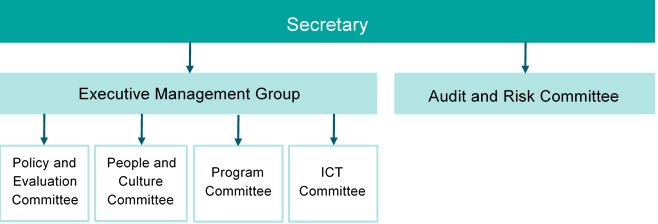 DSS planning and reporting frameworkThe department’s planning and reporting framework supports the delivery of our obligations under the PGPA Act and ensures that the business planning, performance measurement and budget processes are aligned. The Corporate Plan is our primary planning document and it integrates our outcomes, performance, priorities, and workplace values. The detailed group business plans and individual performance plans cascade down from the Corporate Plan, which allows the department to have a clear line of sight between our purpose and performance. We measure and assess performance in contributing to government policy objectives.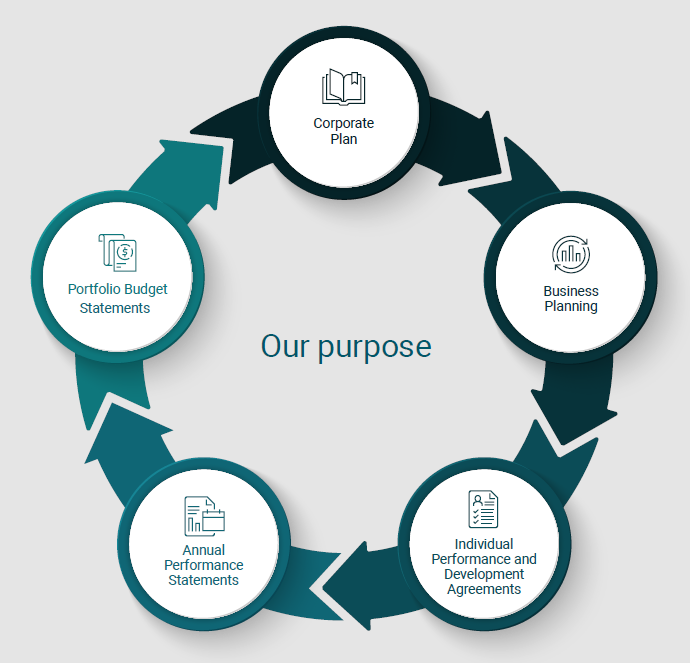 Risk oversight and managementOur risk managementThe department operates in an ever-changing environment of strategic, operational, shared and emerging risks in order to deliver on our purpose.Our Risk Management Framework (the framework) assists staff at all levels across the department to effectively identify and manage risk. The framework includes a risk management policy, along with risk and issues management procedures. It also provides clear responsibilities for all our staff to consistently escalate and report on risk and issues.Our processes align with the Commonwealth Risk Management Policy and section 16 of the Public Guidance, Performance and Accountability Act 2013.Our strategic risksThe department’s 6 strategic risks, identified by the Executive Management Group have the potential to impact our mission and purpose. These risks are interdependent and cut across organisational boundaries. Our strategic risks and associated risk treatments are detailed below: Our risk governance Our Executive Management Group oversees the approach and effectiveness of the Risk Management Framework and makes decisions about strategic risks. The strategic risks are reviewed annually. The Chief Risk Officer provides oversight of risk management culture and capabilities across the department and is supported by 6 risk stewards who each champion a strategic risk. The Chief Risk Officer and Deputy Secretaries regularly inform the Executive Management Group about emerging risks and current issues.  The Audit and Risk Committee provides independent assurance and advice to the Secretary, and Executive Management Group, on the design and operation of our department's risk, control and compliance framework, including its external accountability responsibilities.Our performanceKey ActivitiesThe department undertakes key activities that contribute to the achievement of our purpose. The key activities are a function of our funded programs that are outlined in the Portfolio Budget Statements and as such, the key activities are listed under each program in the performance section of this document.  Our policies and programs are the foundations through which we achieve our purpose. The performance measures in this Plan demonstrate the value and impact of our initiatives to improve the economic and social wellbeing of individuals, families and vulnerable members in Australian communities.Throughout this chapter, the key activity descriptions explain the department’s role in designing and implementing policy settings, such as eligibility and qualification criteria, and delivering and managing programs.A diagram to map the department’s purposes, outcomes and activities is provided below. 
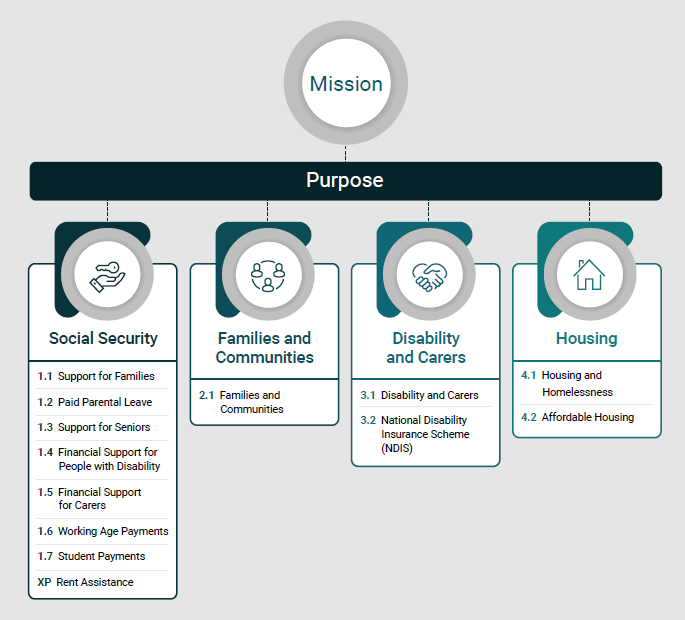 Performance and Reporting FrameworkThe department’s framework for assessing performance links success criteria to key activities, which gives effect to our policy and program objectives. Our performance is measured through how key activities contribute to the delivery of programs and overall achievement of our purpose. We ensure our programs are outcome focused and oriented towards government priorities. Our approach to planning and performance is outlined in the diagram below.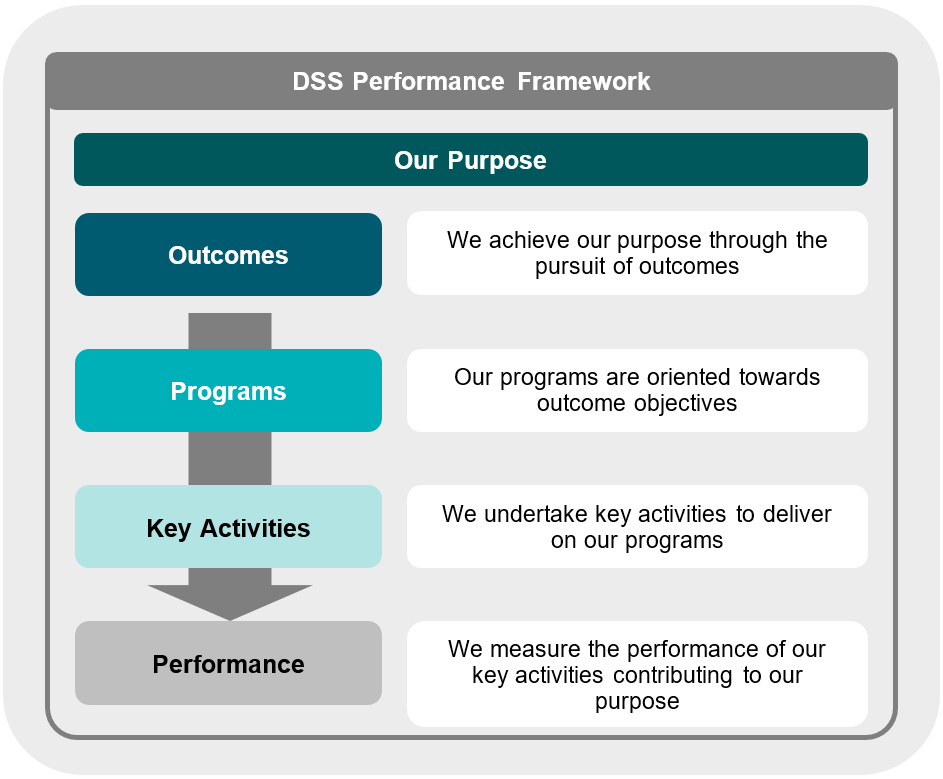 The department’s key activities are delivered in partnership with a range of third parties including portfolio agencies, for-profit and not-for-profit organisations. The majority of the data used to report our performance is sourced from our third-party delivery partners. The department aims for better practice approaches to ensure third-party data is reliable, verifiable, and supported by proportionate assurance processes. However, in practice some third-party data may have limitations. In the interest of transparency, we disclose any limitations associated with the data and methodology used to assess our performance. Within our operating context, there are external factors beyond the department’s control that can impact our performance. Performance measures that may be impacted by external factors are identified in this chapter using the diamond symbol (♦). In the pursuit of continuous improvement, we regularly review our performance framework to ensure our key activities and corresponding performance measures are relevant, up-to-date and aligned with government priorities. The assessment of performance measures outlined in this Corporate Plan will be published in the 
2023–24 Annual Report.Categorising Data SourcesThe PGPA Rule requires that performance measures should use sources of information and methodologies that are reliable and verifiable, this includes appropriate assurances and controls of data. Reliable and verifiable data is key to supporting advice to better inform government decisions which the department is working towards. Performance statements will include categorisations of data that underpin the department’s performance measures.  Three data categorisations are identified as follows:  Outcome 1: Social SecurityPrograms and activities Outcome 1 comprises of 7 programs and a number of activities, all of which contribute to achieving the social security outcome. An in-depth description of each of the activities, performance measures, targets, rationale, methodology and outputs are in the Performance Tables Section on the pages that follow.Outcome 1 – Social SecurityA sustainable social security system that incentivises self-reliance and supports people who cannot fully support themselves by providing targeted payments and assistance.PROGRAM 1.1 SUPPORT FOR FAMILIES Assist eligible families with the cost of raising children while ensuring that parents remain primarily responsible for supporting their children.Key Activity — 1.1.1 Family Tax BenefitThe Family Tax Benefit (FTB) is a key activity of the Support for Families Program. The Family Tax Benefit key activity makes payments to eligible low and medium income families to help with the direct and indirect cost of raising dependent children. It comprises 2 parts:Family Tax Benefit Part A – this is paid per child and the amount paid is based on the family’s circumstances.Family Tax Benefit Part B – this is paid per family and gives extra help to single parents and some couple families with one main income.Family Tax Benefit is paid either fortnightly or as a lump sum at the end of the financial year. Families who are eligible for Family Tax Benefit may also be eligible for other payments and supplements. Family Tax Benefit Part A recipients also have to meet immunisation and health check requirements.The department is responsible for designing and implementing the key activity. This includes providing advice to Government on policy and legislation, program implementation and management, program performance, monitoring and meeting all relevant deliverables, setting guidelines and providing guidance and advice to Services Australia on the administration of the program. Services Australia is the primary portfolio agency responsible for administering the Family Tax Benefit on the department’s behalf, including receiving, processing and managing payment applications and making payments.RationaleMeasuring the extent to which families with lower incomes are supported with the costs of raising children through Family Tax Benefit aims to demonstrate how these families are financially assisted through this program. This measure demonstrates the effectiveness of the Family Tax Benefit in achieving the objective of the key activity: eligible families are helped with the cost of raising children.The target demonstrates the effectiveness of the key activity by showing the extent to which families with lower incomes are supported in comparison to the support provided to medium income families. The intent of the policy is for low-income families to receive the majority of assistance provided by the government under this program.MethodologyThe number of families with lower incomes supported through Family Tax Benefit is calculated using the total number of Family Tax Benefit recipients. The Family Tax Benefit recipients are filtered by annual family adjusted taxable income:equal to, or less than, the lower income free area (low-income families)greater than the lower income free area.This is used to evaluate the per cent of support, measured in entitlement amounts, that is received by those families with income under the Family Tax Benefit lower income free area.Note: Family Tax Benefit data is not considered mature until 2 years (8 quarters) after the end of the entitlement year. Supporting Information Administered outlaysNumber of recipientsPayment accuracyPROGRAM 1.1 SUPPORT FOR FAMILIES Assist eligible families with the cost of raising children while ensuring that parents remain primarily responsible for supporting their children.Key Activity — 1.1.2 Child Support SchemeThe Child Support Scheme is a key activity of the Support for Families Program. The Child Support Scheme ensures children receive an appropriate level of support from their parents following separation. Child support payments are calculated according to an administrative formula that uses an income shares approach and is based on research into the cost of raising children in Australia. Child support payments can be transferred privately, or Services Australia can collect and transfer the payments on parents’ behalf.Child support payments and Family Tax Benefit Part A are closely linked. To receive more than the base rate of Family Tax Benefit Part A for a child from a previous relationship, an individual must take reasonable action to apply for a child support assessment. This is known as the Maintenance Action Test (MAT). The requirement to meet the MAT applies, regardless of if the parent would be assessed to receive or pay child support.The department is responsible for designing and implementing the Child Support Scheme, including the administration of the child support policy and legislation.  Services Australia delivers the Child Support Scheme on the department’s behalf and provides services to parents and carers. Services Australia assists parents to apply for a child support assessment and, where applicable, facilitates the collection and transfer of child support payments. Where payments are not made voluntarily, Services Australia has a range of powers to enforce the collection of child support.RationaleThis measure demonstrates the effectiveness of the Child Support Scheme in achieving the objective of the key activity: children continue to receive support from their parents following separation.The target demonstrates the effectiveness of the key activity by showing:The proportion of children of separated parents in the Family Tax Benefit system who are entitled to receive child support from separated parents (i.e. those who meet the Family Tax Benefit MAT requirements).A significant percentage of these children receive support from their parents following separation.MethodologyThe number of Family Tax Benefit Part A children of separated parents that meet the MAT requirements is based on the number of children subject to the MAT that:are exempt from meeting MAT requirements; andmeet MAT requirements.The percentage is based on the number of children that are exempt from the MAT, plus the number of children that satisfy the MAT, as a proportion of all children subject to the MAT.Supporting Information Number of cases PROGRAM 1.2 PAID PARENTAL LEAVE Assist parents to take time out of the workforce to bond with their children following birth or adoption and encourage continued participation in the workforceKey Activity — 1.2.1 Parental Leave PayParental Leave Pay is a key activity of the Parental Leave Pay Program. Parental Leave Pay provides financial support to help eligible parents to take time off work to care for a newborn or recently adopted child, to encourage women’s workforce participation, to enhance the health and development of mothers and their children and promote equality between men and women, and the balance between work and family life.For children born or adopted from 1 July 2023, Parental Leave Pay provides eligible families with up to 20 weeks of pay based on the national minimum wage. To support a more balanced approach to paid and unpaid work within families, 2 weeks will be reserved on a dedicated ‘use it or lose it’ basis for each parent. Single parents are able to access the full 20 weeks. To be eligible for Parental Leave Pay, a claimant must meet the scheme's work test, income test, and residency test. Subject to passage of legislation, from 1 July 2024 Parental Leave Pay will be expanded by an additional 2 weeks each year, reaching a total of 26 weeks from July 2026.For children born or adopted before 1 July 2023, Parental Leave Pay is available to eligible primary carers (usually birth mothers) for up to 18 weeks, and Dad and Partner Pay is available to eligible working fathers and partners for up to 2 weeks.The department is responsible for designing and implementing the key activity, including providing advice to Government on policy and legislation, program implementation and management, program performance, monitoring and meeting all relevant deliverables, setting guidelines and providing guidance and advice to Services Australia on the administration of the program. Services Australia is the primary portfolio agency responsible for administering Parental Leave Pay on the department’s behalf, including receiving, processing and managing payment applications and delivering Parental Leave Pay payments. RationaleMeasuring the extent to which parents take Parental Leave Pay aims to demonstrate that parents are financially assisted to take time off work following the birth or adoption of a child. This measure demonstrates the effectiveness of Parental Leave Pay in achieving the objective of the key activity: To provide financial support to help eligible working parents spend more time at home with a new baby or recently adopted child, and to enhance the health and development of mothers and their children.Targeting at least 95 per cent of eligible Parental Leave Pay families that access the payment demonstrates the effectiveness of the key activity by showing the proportion of eligible families that are assisted by the payment to take time off work following the birth or adoption of a child.MethodologyEligibility is defined as Parental Leave Pay families that receive Parental Leave Pay.  Access is defined as the receipt of the payment for the entire entitlement period for which the payment is available to the family. For children born or adopted before 1 July 2023, this would be 18 weeks of Parental Leave Pay; for children born or adopted from 1 July 2023, this would be 20 weeks of Parental Leave Pay.The percentage is based on the number of Parental Leave Pay children whose parents took the full weeks of Parental Leave Pay as a proportion of the total number of Parental Leave Pay recipients whose payments were finalised during the year.Supporting Information Administered outlays 	Number of recipientsPROGRAM 1.3 SUPPORT FOR SENIORSTo assist eligible senior Australians financially and to encourage them to use financial resources to support their retirement income.  Key Activity – 1.3.1 Age PensionThe Age Pension is a key activity of the Support for Seniors Program. The key activity provides income support to Senior Australians who need it, while encouraging pensioners to maximise their overall incomes. The Age Pension is paid to people who meet age and residency requirements, subject to a means test. Pension rates are indexed to ensure they keep pace with Australian price and wage increases.The department is responsible for designing and implementing the key activity, including providing advice to Government on policy and legislation, program implementation and management, program performance, monitoring and meeting all relevant deliverables, setting guidelines and providing guidance and advice to Services Australia on the administration of the program. Services Australia is the primary portfolio agency responsible for administering the key activity on the department’s behalf including receiving, processing and managing applications and delivering payments.Rationale Measuring the extent to which people over the Age Pension qualification age are supported in their retirement through the Age Pension, or other income support, demonstrates that senior Australians with low to moderate means are assisted financially. This measure demonstrates the effectiveness of the Age Pension in achieving the objective of the key activity: Senior Australians are assisted financially in a manner that encourages them to productively manage resources and life transitions.Targeting 75 per cent or below of people of Age Pension age that are supported by the Age Pension or other income support, demonstrates the effectiveness of the key activity by showing:Funding is targeted to senior Australians with low to moderate means to maintain their financial wellbeing, in a manner that encourages self-reliance during retirementThe remaining proportion of senior Australians not receiving a payment can fully support themselves due to the level of their income and assets, consistent with the objective of self-reliance.MethodologyThe number of people supported by the Age Pension or other income support is calculated using the number of:Age pension recipients DVA Service Pension and Income Support Supplement recipients over pension ageother Income Support recipients over pension age.The number of people over pension age uses the Australian Bureau of Statistics population projection.The data sources used for this calculation are:Supporting Information Administered outlays  Number of recipients   Payment accuracyPROGRAM 1.4 FINANCIAL SUPPORT FOR PEOPLE WITH DISABILITYTo financially assist eligible people with disability.Key Activity — 1.4.1 Disability Support Pension (DSP)The Disability Support Pension is a key activity of the Financial Support for People with Disability Program. The key activity makes payments to eligible people with disability who cannot fully support themselves.The Disability Support Pension is an income support payment paid fortnightly, for people who have a physical, intellectual or psychiatric impairment which is expected to persist, in light of available evidence, for at least 2 years, and attracts at least 20 points under the Tables for the assessment of work-related impairment for Disability Support Pension (the Impairment Tables). The Disability Support Pension supports people who are unable to work for at least 15 hours per week at or above the relevant minimum wage. The person must be aged 16 years or over and under Age Pension age at the time of claim. Disability Support Pension recipients are automatically issued with a Pensioner Concession Card. Disability Support Pension is income and assets tested at the same rate as other social security pensions.The department is responsible for designing and implementing the key activity, including providing advice to Government on policy and legislation, program implementation and management, program performance, monitoring and meeting all relevant deliverables, setting guidelines and providing guidance and advice to Services Australia on the administration of the program. Services Australia is the primary portfolio agency responsible for administering the Disability Support Pension on the department’s behalf, including managing applications and making payments.RationaleMeasuring the extent to which people of working age with a profound or severe disability are paid Disability Support Pension demonstrates that eligible people with a disability who cannot fully support themselves are being financially assisted. That is, those with sufficient means should not receive Disability Support Pension. This measure demonstrates the effectiveness of the Disability Support Pension in achieving the objective of the key activity: To make payments to eligible people with disability who cannot fully support themselves.Targeting 90 per cent of people with a profound or severe disability of working age are supported by the Disability Support Pension demonstrates the effectiveness of the key activity by showing:A significant per cent of the eligible people with a severe disability who are unable to support themselves are in receipt of financial supportFunding is targeted to financially assist people with disability who are unable to support themselves to achieve financial independence.MethodologyThe number of people receiving Disability Support Pension is based on the number of people receiving Disability Support Pension aged 16–64 inclusive who are severely or profoundly disabled.The number of people with a profound or severe disability of working age is based on the number of Australians who are severely or profoundly disabled between the age of 15–64.The data sources used for this calculation are:Supporting Information Administered outlaysNumber of recipientsPayment accuracyPROGRAM 1.5 FINANCIAL SUPPORT FOR CARERSTo financially assist eligible carers of people with disability or a severe medical condition.Key Activity — 1.5.1 Carer Payment and Carer AllowanceThe Carer Payment and Carer Allowance are key activities of the Financial Support for Carers Program and provide financial assistance to eligible carers of people with disability or a severe medical condition.Carer Payment is for eligible carers of people with disability or a severe medical condition. Carer Payment may be paid where the constant care a carer provides to a child (under 16 years) and/or adult (16 years and over) with a disability or medical condition, prevents them from supporting themselves through paid employment. Carer Payment recipients automatically qualify for a Pensioner Concession Card and short term or episodic carers a Health Care Card. Carer Payment is income and assets tested and paid at the same rate as other social security pensions. Carer Payment recipients may also qualify for Carer Allowance. Carer Allowance is an income supplement to people who provide daily care and attention in a private home to a person with disability or a severe medical condition. Carer Allowance is a fortnightly payment for carers who provide daily care and attention to a child (under 16 years) or an adult (over 16 years). The department is responsible for designing and implementing the key activity. This includes providing advice to Government on policy and legislation, program implementation and management, program performance, monitoring and meeting all relevant deliverables, setting guidelines and providing guidance and advice to Services Australia on the administration of the program. Services Australia is the primary portfolio agency responsible for administering the Carer Payment and Carer Allowance on the department’s behalf including managing applications and making payments.RationaleMeasuring the extent to which payments are made to, or with respect to, carers unable to fully support themselves aims to demonstrate that carers of people with disability or a severe medical condition are financially assisted. This measure demonstrates the effectiveness of the Carer Payment and Carer Allowance in achieving the objectives of the key activities. Targeting 70 per cent of primary carers in Australia are supported by Carer Payment and/or Carer Allowance demonstrates the effectiveness of the key activity by showing a significant per cent of eligible carers who are unable to fully support themselves are in receipt of financial support.MethodologyThe number of primary carers in Australia that are supported is calculated using the number of payment recipients of Carer Payment, Carer Allowance (Adult) and Carer Allowance (Child).The number of primary carers in Australia is based on the Australian Bureau of Statistics – Survey of Disability, Ageing and Carers.The data sources used for this calculation are:Supporting Information Administered outlaysNumber of recipientsPayment accuracyPROGRAM 1.6 WORKING AGE PAYMENTS To provide financial assistance to people while they are unable to fully support themselves through work.Key Activity — 1.6.1 JobSeeker Payment, Youth Allowance (Other) and Parenting PaymentThe JobSeeker Payment, Parenting Payment & Youth Allowance (Other) are key activities of the Working Age Payments program.Working Age Payments assist people who are temporarily unable to support themselves through work or who have a limited capacity to work due to injury or illness or parenting responsibilities. Eligibility for payments is targeted with means testing and supplementary payments are available where people have additional costs, ensuring that assistance is directed to those with the greatest need. Recipients who have the capacity to work are required to actively seek work and may be required to attend training or work experience to improve their job prospects.JobSeeker Payment is the main income support payment for eligible people aged between 22 years to Age Pension qualification age who are looking for work, who temporarily cannot work or study because of an injury or illness, or bereaved partners in the period immediately following the death of their partners. Parenting Payment aims to provide an income support payment for single parents, partnered parents, or guardians who have principal care for a young child; it provides them with incentives to increase workforce participation.Youth Allowance (Other) aims to make payments to eligible young people 16–21 years of age who are looking for full time work or undertaking approved activities to improve their job prospects.The 2023-24 Budget included a number of measures that will increase financial support to recipients of working age payments from 20 September 2023:$4.9 billion over 5 years to increase working age and student payments by $40 per fortnight, including JobSeeker Payment, Youth Allowance (Other) and Parenting Payment (Partnered). This includes extending eligibility for the higher single JobSeeker Payment rate for recipients aged 60 and over, which will be extended to recipients aged 55 and over who have been on payment for 9 or more continuous months.$1.9 billion over 5 years to expand eligibility for Parenting Payment (Single) to parents with a youngest child under 14 years (up from 8 years).The department is responsible for designing and implementing the key activity, including providing advice to Government on policy and legislation, program implementation and management, program performance, monitoring and meeting all relevant deliverables, setting guidelines and providing guidance and advice to Services Australia on the administration of the program. Services Australia is the primary portfolio agency responsible for administering the key activities on the department’s behalf including receiving, processing and managing payment applications, and delivering the JobSeeker Payment, Parenting Payment and Youth Allowance (Other).RationaleMeasuring the extent to which payments are made to, or with respect to, people unable to fully support themselves aims to demonstrate that people who are temporarily unable to support themselves through work or who have a limited capacity to work due injury or illness or parenting responsibilities, are assisted financially. This measure demonstrates the effectiveness of JobSeeker Payment, Parenting Payment & Youth Allowance (Other) in achieving the objectives of the key activities: To financially assist people who are temporarily unable to support themselves through work or have a limited capacity to work.The extent to which changes in recipient numbers align with the unemployment rate demonstrates the effectiveness of the key activities, by showing how the system responds to need in the community when unemployment rates are high and that more people are able to support themselves through work when unemployment rates are low. It also demonstrates the effectiveness of payment policy in providing the right incentives for income support recipients to take up available work. Over the past year, the unemployment rate and the number of people supported by working age payments have been broadly aligned, with levels for both measures being relatively stable. The department will continue to closely monitor these indicators, giving consideration to whether the current measure and target are the best option for assessing the effectiveness of the Working Age Payments program.MethodologyThe number of people supported by Working Age Payments is calculated using the number of recipients of:JobSeeker PaymentParenting Payment (Partnered + Single)Youth Allowance (Other).The unemployment rate uses the Australian Bureau of Statistics, Labour Force Survey - Seasonally adjusted unemployment rate.The data sources used for this calculation are:It is important to note there are significant differences between the population measured by the Australian Bureau of Statistics to calculate the unemployment rate, and Working Age Payment population recipients. There is also a lag between changes in labour market conditions (as reflected in the change in unemployment rate) and people moving on to or off income support payments.Supporting Information Administered outlaysNumber of recipientsPayment accuracyPROGRAM 1.7 STUDENT PAYMENTS To support eligible students whilst they undertake education and training, so that they can gain employment. To increase access and participation by Indigenous Australian students in secondary and tertiary education and accelerate their educational outcomes.Key Activity — 1.7.1 Youth Allowance (Student), Austudy, ABSTUDY Youth Allowance (Student), Austudy and ABSTUDY are key activities of the Student Payments program.Youth Allowance (Student) is a payment to eligible students or apprentices aged 16-24 years who are in need of financial assistance to undertake education or training. Austudy is a payment to eligible students or apprentices aged 25 years and over who are in need of financial assistance to undertake education or training. ABSTUDY provides a group of payments to eligible Aboriginal and Torres Strait Islander students or apprentices to address the particular educational disadvantages faced by Aboriginal and Torres Strait Islander people. The department is responsible for designing and implementing the key activity, including providing advice to Government on policy and legislation, program implementation and management, program performance, monitoring and meeting all relevant deliverables, setting guidelines and providing guidance and advice to Services Australia on the administration of the program. Services Australia is the primary portfolio agency responsible for administering the key activities on the department’s behalf including receiving, processing and managing payment application and delivering student payments. RationaleMeasuring the extent to which payment recipients have improved financial self-reliance demonstrates that students receive income support and other financial assistance to achieve growth in skills, qualifications, and productivity and have improved self-reliance. This measure demonstrates the effectiveness of ABSTUDY, Austudy and Youth Allowance (Student) in achieving the objectives of the key activity: recipients have improved financial self-reliance.Targeting the proportion of recipients who are not receiving income support 12 months after exiting student payments, aligns with movements in the unemployment rate, demonstrates the effectiveness of the key activity by showing that those leaving the temporary payments are able to support themselves through employment.MethodologyThe number of recipients exiting student payments is calculated using the number of:recipients that exit from Austudy, Youth Allowance (Student) and ABSTUDY over a 12 month calendar year, where the recipient has been on a student payment for more than 3 monthsrecipient numbers for the 12 months following the calendar year of exit.The unemployment rate uses the Australian Bureau of Statistics, National Accounts, Labour Force Australia.The data sources used for this calculation are:Supporting Information Administered outlaysNumber of recipientsPayment accuracyCROSS PROGRAM - RENT ASSISTANCETo make payments to income support or family payment recipients to assist with the costs of renting private and community housing.Key Activity — Rent AssistanceCross-Program Rent Assistance is a supplementary payment to assist eligible Australians receiving income support or family assistance payments with the cost of private rental or community housing. Individuals receiving the following payments may be eligible for Rent Assistance:Age Pension, Carer Payment or Disability Support PensionABSTUDY Living Allowance, Austudy or Youth AllowanceWidow AllowancePartner Allowance or Special Benefit Family Tax Benefit (FTB) – Part A, at more than the base rateParenting Payment, partnered and singleJobSeeker Payment or Farm Household AllowanceService Pension, Income Support Supplement, Veteran Payment, or Department of Veterans’ Affairs Education Schemes.The Government will provide $2.7 billion over 5 years from 2022–23 (around $0.7 billion per year ongoing) to increase the maximum rates of Rent Assistance by 15 per cent, effective from 20 September 2023. This is in addition to the roughly $5 billion the Government spends on Rent Assistance each year.The department is responsible for Rent Assistance policy and program management. Services Australia is the primary portfolio agency responsible for administering Rent Assistance, including assessments, compliance and payments.RationaleThis measure demonstrates the effect of CRA in achieving the objective Outcome 1 in delivering: a sustainable social security system that incentivises self-reliance and supports people who cannot fully support themselves by providing targeted payments and assistance. Reducing the proportion of recipient households in "rental stress" by at least 25 percentage points measures the effectiveness of CRA for the overall number of recipient households. MethodologyRental stress is defined as a Rent Assistance recipient household paying more than 30 per cent of their income on rent. The proportion of individuals and families experiencing rental stress after receipt of CRA is calculated using:Percentage of CRA recipients paying more than 30 per cent of their income in rent prior to receiving CRAPercentage of CRA recipients paying more than 30 per cent of their income in rent including after receiving CRA.The data source used for this calculation is:Supporting Information Number of Commonwealth Rent Assistance income units.Outcome 2: Families and CommunitiesPrograms and activitiesOutcome 2 comprises one program underpinned by a number of activities that seek to contribute to stronger and more resilient individuals, children, families and communities. The table below depicts how this purpose is translated into measurable activities.An in-depth description of each of the activities, performance measures, targets, rationale, methodology and outputs are in the Performance Tables Section on the pages that follow. Outcome 2 – Families and Communities Contribute to stronger and more resilient individuals, children, families, and communities by providing targeted supports.PROGRAM 2.1 FAMILIES AND COMMUNITIESTo strengthen relationships, support families, improve wellbeing of children and young people, reduce the cost of family breakdown, and strengthen family and community functioning.Key Activity — 2.1.1 Families and Children Families and Children is a key activity of the Families and Communities Program. The Families and Children key activity provides services and initiatives to support families, strengthen relationships, improve the wellbeing of children and young people, enhance family and community functioning, and build capacity within the families and communities sector.Families and children service providers deliver early intervention and prevention activities to improve the wellbeing of families and children (including after separation), including parenting programs, relationship counselling, playgroups and other supports.The department is responsible for designing and implementing the Families and Children key activity, including: designing policy and legislation, and designing and managing grants to service providers. RationaleMeasuring the extent to which individuals have improved individual and family functioning demonstrates that Families and Children Service Providers have strengthened family functioning. This measure demonstrates the effectiveness of Families and Children in achieving the objective of the key activity: to provide services and initiatives to support families, strengthen relationships, improve the wellbeing of children and young people, enhance family and community functioning, and build capacity within the families and communities sector.The target of ‘at least 75 per cent of clients in reporting services have improved family functioning’ demonstrates the effectiveness of the key activity by showing that significant majority of clients that received services from Families and Children service providers have improved individual and family functioning.MethodologyFunded service providers conduct a survey with a sample of clients to whom they provide a service. Client Circumstances data is based on a self-assessment of functioning, pre-service to establish a base-line and post service to record the self-assessed outcome.The data source used for this calculation is: Supporting InformationAdministered OutlaysNumber of individuals assistedPercentage of assisted individuals from priority groupsNumber of organisations contracted or receiving grant funding to deliver services.PROGRAM 2.1 — FAMILIES AND COMMUNITIESTo strengthen relationships, support families, improve wellbeing of children and young people, reduce the cost of family breakdown, and strengthen family and community functioning.Key Activity — 2.1.2 Women’s SafetyThe department’s work in women’s safety aims to end gender-based violence in one generation. The main vehicle to achieve this goal is through the implementation of the National Plan to End Violence against Women and Children 2022-2032 (National Plan). The National Plan utilises a public health approach, with clear objectives spanning 4 domains: prevention, early intervention, response, and recovery and healing. All Australian governments have committed to the National Plan with clear actions for implementation outlined in the First Action Plan and dedicated Aboriginal and Torres Strait Islander Action Plan, as well as 6 national targets against which progress can be measured over the long term.The First Action Plan details 10 cross-cutting actions with Commonwealth, state and territory activities/initiatives aligned to ensure the outcomes and objectives of the National Plan are met. As outlined in the first Action Plan’s Activities Addendum, the department is responsible for administering a number of activities across the Actions. Consistent with previous reporting, 8 key national initiatives for which the department is responsible are listed below and mapped to corresponding Actions within the Action Plan.RationaleThis measure primarily demonstrates the achievement of outputs of Women’s Safety key activities, supporting the achievement of its objective: to implement the National Plan, which includes strategies and initiatives led by the Commonwealth, state and territory governments. Reporting outputs for significant initiatives the department continues to administer through the National Plan, will demonstrate achievement under this key activity.The 8 initiatives selected for reporting through this target are nationally focussed programs that contribute to addressing the prevention, early intervention and response domains of the National Plan as well as supporting the continued development of the national evidence base. The department will report outputs for these 8 initiatives in 2023-24 and 2024-25 while the evidence base is built to support outcomes reporting where appropriate.Success CriteriaSupporting Information Administered outlaysPROGRAM 2.1 — FAMILIES AND COMMUNITIESTo strengthen relationships, support families, improve wellbeing of children and young people, reduce the cost of family breakdown, and strengthen family and community functioning.Key Activity — 2.1.5 Financial Wellbeing and CapabilityFinancial Wellbeing and Capability (FWC) is a key activity of the Families and Communities Program. It aims to provide services and initiatives to support vulnerable individuals and families to navigate financial crises, manage financial stress and hardship, and to improve financial wellbeing for individuals and families.The department provides grants FWC service providers to deliver Financial Crisis and Material Aid, including the provision of Emergency Relief and Food Relief (ER/FR).ER provides immediate financial and/or material support to people in financial crisis.FR increases emergency relief organisations’ access to a cost-effective supply of food items which are provided to people in need across Australia. Financial Counselling, Capability and Resilience provides financial counselling, financial literacy education, and access to financial services including microfinance products such as low or no interest loans.Commonwealth Financial Counselling helps people in financial difficulty to address their financial problems and make informed choices.Financial Capability services aim to help people build longer-term capability to budget and manage their money better.Financial Resilience offers a variety of financial services and products targeted at financially vulnerable people that helps build self-reliance and provide access to financial products.The department is responsible for designing and implementing services and initiatives for FWC. The department’s role is to:design and implement policyundertake research and evaluationdesign and management of grants to service providers.Enhanced Income Management (enhanced IM) is a component of the Financial Wellbeing and Capability Key Activity in the Families and Communities Program. Former Cashless Debit Card (CDC) participants in the Northern Territory and the Cape York and Doomadgee regions transitioned from the CDC to enhanced IM on 6 March 2023, along with volunteers from the former CDC regions.Enhanced IM does not change the amount of payments a person receives. Enhanced IM helps people budget their income support payments to meet essential household needs and expenses, like food, rent, bills and education.The department is responsible for designing, delivering and implementing the Australian Government’s commitment to reform policy for enhanced IM and ensuring that appropriate supports are in place, while Services Australia is responsible for service delivery implementation. The department is undertaking consultation and engagement to inform these reforms.The department also provides a broad range of community driven; locally tailored and evidence-based support services that respond to specific needs identified by communities in the former CDC regions. Services Australia is responsible for delivery of the enhanced IM program, including:providing card and account support to enhanced IM customersmanaging customer accounts and interaction with the third party financial institutions to support its operation.This is a shift from the previous arrangements under the Cashless Debit Card where the department had direct responsibility for this delivery via third party providers.   RationaleThis measure demonstrates the effectiveness of FWC in achieving the objective of the key activity: to support vulnerable individuals and families to navigate financial crises, address financial stress and hardship, and increase financial literacy for individuals and families.Targeting 20 per cent or less of people with multiple requests for ER demonstrates the effectiveness of the key activity by showing people who have experienced financial crisis (i.e. require ER) have reduced their reliance on ER as a result of being more financially resilient and navigating through financial crisis.Targeting at least 70 per cent of people who report an improvement in their financial wellbeing following engagement with a funded service demonstrates the effectiveness of the key activity by showing improvements in ‘financial wellbeing’ of services provided to clients as they navigate life transitions and/or financial stress or crisis.MethodologyThe percentage for ER is based on the cohort of clients that had at least 5 sessions of ER within a 90 day period in the current reporting year.The percentage for financial wellbeing is based on improved financial wellbeing measured as a positive change in financial wellbeing circumstances during the assistance period as compared to initial circumstances, recorded on the 5 point Data Exchange Client Circumstances Standard Client/Community Outcome Reporting. The circumstance domain Standard Client/Community Outcome Reporting used in this measure are Financial Resilience and Material Wellbeing and Basic Necessities. RationaleEnhanced Income Management has been a transitional offering that includes greater choice for people to support management of their money.  Participants using their enhanced IM account is a measure of successful implementation of enhanced IM and the extent of uptake. It demonstrates successful transition of participants from the CDC program to the enhanced IM program, whilst also ensuring that all participants can continue to use their social security payments to meet essential household needs and expenses, like food, rent, bills and education. Targeting 95 per cent (95 per cent of enhanced IM participants have access to their account) demonstrates that participants have successfully transitioned to the new card. MethodologyServices Australia is responsible for the delivery of enhanced IM. The department will work in collaboration with Services Australia to provide information on account usage, which demonstrates participants have successfully transitioned to the enhanced IM account.The data source used for this calculation is sourced from: Supporting Information Financial Wellbeing and Capability – 2.1.5Administered outlaysNumber of individuals assistedNumber of organisations contracted or receiving grant funding to deliver services.PROGRAM 2.1 — FAMILIES AND COMMUNITIESTo strengthen relationships, support families, improve wellbeing of children and young people, reduce the cost of family breakdown, and strengthen family and community functioning.Key Activity — 2.1.7 National Redress Scheme for Institutional Child Sexual AbuseThe National Redress Scheme for Institutional Child Sexual Abuse (the Scheme) is a key activity of the Families and Communities program. The Scheme aims to provide support to people who have experienced institutional child sexual abuse. The Scheme:acknowledges that many children were sexually abused in Australian institutionsrecognises the harm caused by this abuseholds institutions accountable for this abusehelps people who have experienced institutional child sexual abuse gain access to counselling and psychological services, a direct personal response, and a monetary payment.The Scheme has been developed with the needs of survivors at the core. The Scheme provides support to people through free access to Redress Support Services and independent legal support. Eligible people will be able to access the 3 components of redress: counselling; a redress payment; and a direct personal response from an institution (e.g. an apology).The department is responsible for:Policy, guidelines, eligibility criteria, and legislation for the activityProcessing and managing applicationsConsidering applications; deciding if an applicant can access redress, and which redress the institution(s) needs to make to the applicant.Asking the relevant institution(s) for more information.Communicating with the applicant, including requesting more information and about the outcome of the application (an offer of redress).Providing free access to Redress Support Services and redress-specific financial counselling supportWorking with institutions to join the SchemePublicly identifying institutions that decline to join the Scheme.The institutions are responsible for:Joining the SchemeProviding information to the department about relevant applicantsWhen required, providing redress to people who experienced child sexual abuse while in the care of their institution (counselling, a redress payment and a direct personal response from an institution).The role of the applicant is to:Complete and submit an application formProvide true and correct informationProvide extra information when requested from the departmentAccept, decline or ask for a review of an offer of redress.

RationaleMeasuring the timely and quality finalisation of National Redress Scheme applications and offers made to survivors aims to demonstrate the department has efficiently processed and managed applications. This is a measure of proxy efficiency that demonstrates achievement of a key output of the National Redress Scheme key activity: The department has called or sent the applicant a letter about the outcome of their application. Further, the proportion of initial determinations that reflect the final outcome indicates the quality of decision making – that the details in the application have been fully considered in the determination made, and, where a further review of a decision is requested, the review does not lead to the original decision being overturned in more than a small number of instances. Targeting at least 75 per cent of applications that name institutions that participate in the Scheme have a decision communicated to the applicant within 6 months of all required information being received by the Scheme demonstrates proxy efficiency of the key activity by showing applications are processed within a timely and reasonable timeframe, and is reflective of the complexity of the assessment process, available resources to process applications, and institutions that have joined the Scheme.Methodology2.1.7-1A - The percentage of applications that progress with at least one named institution participating in the Scheme and are advised of their redress outcome within 6 months of all required information being received, as a proportion of all applicants who are advised of their redress outcome.2.1.7-1B - The percentage of completed applications where a review of the initial outcome was not requested or where a review was requested and the initial outcome was upheld, as a proportion of all applications completed after the initial outcome was advised.RationaleMeasuring maximise institution participation with Scheme aims to demonstrate the department effectively worked with institutions to join the Scheme. This measure demonstrates achievement of a key output of the National Redress Scheme key activity: Institutions have joined the Scheme and provide redress.Targeting engagement and maintenance of participation of institutions, with institutions on-board to cover 95 per cent of applications in progress demonstrates achievement of a key output of the key activity, by showing a significant per cent of people who have experienced institutional child sexual abuse are supported by the institutions who have joined the scheme and are providing redress.MethodologyPercentage of applications on hand where all of the named institution(s) are participating in the Scheme, or an applicant has chosen to progress with only some of the named institution(s) are participating in the Scheme.RationaleMeasuring Issue survivors a redress payment within 7 days (advance payments) or 14 days (redress payments) of receiving acceptance documentation aims to demonstrate the department effectively administering the Scheme. This measure demonstrates achievement of a key output of the National Redress Scheme key activity: People who have experienced institutional child sexual abuse gain access to counselling and psychological services, a direct personal response and a monetary payment.Of the 3 redress outputs (payment, counselling and apology), the payment is the only output delivered by the department. The other 2 are delivered by (mostly) state and territory governments and institutions. Targeting providing survivors an advance payment or a redress payment demonstrates achievement of a key output of the Scheme. Advance payments are made to survivors with exceptional circumstances, and are a recent policy initiative. The shorter timeframe for advance payments reflects the importance placed by the Scheme on making these payments available to survivors.Methodology2.1.7-3A - Percentage of survivors who accept an offer of an advance payment and receive the payment within 7 days, as a proportion of all eligible survivors who have received the advance payment.2.1.7-3B - Percentage of survivors who receive the monetary component of Redress within 14 days of the Scheme receiving acceptance of the offer, as a proportion of all applicants with completed Redress payments.The data sources used for measure and target calculations are:Supporting Information Administered outlaysNumber of National Redress Scheme recipientsNumber of National Redress Scheme applications receivedNumber of institutions that have joined the National Redress Scheme.Outcome 3: Disability and CarersPrograms and activities Outcome 3 comprises of 2 programs and a number of activities that contribute to the achievement of the disability and carers outcome. The table below depicts how this purpose is translated into measurable activities.An in-depth description of each of the activities, performance measures, targets, rationale, methodology and outputs are in the Performance Tables Section on the pages to follow.Outcome 3 – DISABILITY AND CARERSSupporting the independence of, and economic participation by, people with disability and carers by providing targeted supports.PROGRAM 3.1 DISABILITY AND CARERSTo support people with disabilities and carers to actively participate in community and economic life. Key Activity — 3.1.1 Disability Employment ServicesDisability Employment Services (DES) is a key activity of the Disability and Carers Program. DES helps individuals with injury, disability, or a health condition to secure and maintain sustainable open employment. Through DES, eligible participants may be able to receive assistance to prepare for, find and keep employment.Grants are provided to Disability Employment Services providers to deliver 2 services:Disability Management Service for job seekers with disability, injury or health condition who need assistance to find employment and occasional support in the workplace to keep a job.Employment Support Service provides assistance to job seekers with permanent disability to find employment and who need regular, ongoing support in the workplace to keep a job.DES providers are a mix of large, medium, and small for-profit and not-for-profit organisations that are experienced in supporting people with disability, as well as providing assistance to employers to put in place practices that support the employee in the workplace.When a person with disability has been placed in a job, a DES provider will give them employment support for at least 52 weeks. Support may also be available to help both the employee and employer beyond this time, where it is needed.For employers, DES can provide a range of free services, including help to employ and retain workers with disability and access to a range of financial incentives and support, including accessing funding for workplace adjustments or information through JobAccess. JobAccess is an Australian Government funded program delivered by industry professionals to provide free and expert support to help remove barriers to employing people with a disability.A phased approach will be taken to delivering and implementing reforms to DES. As an initial step, the DES funding agreements have been be extended for 2 years to 30 June 2025.Within the extended funding agreement, adjustments will be made to DES to improve quality. A new quality framework commenced in July 2023, with further measures and data sources to be developed with stakeholders over 2023. A trial will be undertaken to improve pathways into the current DES program for those without mutual obligations, such as Disability Support Pension recipients and National Disability Insurance Scheme participants. The department’s role is to:manage the grants process for DESconduct program management, assurance and compliance manage service providers against the DES performance service frameworkdesign and implement the DES Funding Model, including setting the pricing structure base and set milestones for providersmanage the Job Access website and telephone service. RationaleMeasuring the extent to which people with a disability are supported to find and maintain employment through Disability Employment Services aims to demonstrate that DES has assisted people with disability, injury or health condition, to secure and maintain sustainable open employment. This measure demonstrates the effectiveness of DES in achieving the objective of the key activity: To help individuals with injury, disability or a health condition to secure and maintain sustainable open employment.Targeting at least 40, 30 and 20 per cent of job placements sustained to 13, 26, and 52 weeks respectively demonstrates the effectiveness of the key activity by showing the extent to which the disability service providers have provided support to individuals with injury, disability, or a health condition to secure and maintain sustainable open employment.MethodologyThe per cent is the proportion of job placements sustained to 13, 26, and 52 weeks.The data source used for this calculation is:This is because DES is administered through DEWR’s Employment Services System IT platform.Supporting InformationNumber of Disability Employment Services participantsNumber of Disability Employment Services providersAdministered outlaysPROGRAM 3.1 DISABILITY AND CARERSTo support people with disability and carers to actively participate in community and economic life. Key Activity — 3.1.2 Disability and Carer SupportDisability and Carer Support is a key activity of the Disability and Carers Program. Support for Carers aims to provide assistance, support, and services for carers.The department is responsible for managing activities providing supports and services to carers under the Integrated Carer Support Service (ICSS) model, publicly branded as Carer Gateway.Carer Gateway provides a range of tailored supports and services to help carers manage their daily challenges, reduce stress, and plan for the future. The supports and services are delivered face-to-face and through digital channels delivered by a national network of local Carer Gateway Service providers. Services include providing carers with access to early-intervention, preventative and skill building supports to improve wellbeing and long-term outcomes.The department is responsible for managing the ICSS which includes: Managing grants for the Carer Gateway Service Providers, Young Carer Bursary and Young Carer Network Service Provider, Tristate Vocational Outcomes Pilot ProgramManaging contracts for the Digital Counselling Service Provider, Online Peer Support Service and Social Media Account Provider, Online Carer Coaching and Skills Service ProviderManaging Carer Gateway communications and social media content.The department is also responsible for implementing actions that support the achievement of targets to prevent younger people from entering into and/or residing in residential aged care, except in exceptional circumstances, jointly with the Department of Health and Aged Care (DoHAC) and the National Disability Insurance Agency (NDIA). RationaleMeasuring the extent to which carers, who are registered with Carer Gateway local service providers, wellbeing is assessed as improved aims to demonstrate the effectiveness of Support for Carers in relation to one of the long term outcomes of the ICSS: improve carer wellbeing.Targeting the number of Carer Gateway registered carers assessed as having improved wellbeing, demonstrates the effectiveness of the program activity in improving outcomes for carers. This is an ongoing measure with 2 targets:static target result measuring the proportion of the number of carers with assessed improved wellbeing reported within the performance reporting period, and an increasing target result for the proportion of carers with assessed improved wellbeing in out-years for all registered carers since the program commenced. This target recognises that improved carer wellbeing is a longer-term outcome. Reporting on the proportion of all registered carers with increased wellbeing on an annual basis also reflects an expectation of increasing levels of carer wellbeing as the program matures and carer access increases.The targets will continue to be monitored and re-assessed over future years, as there is increased carer wellbeing outcomes trend evidence available. The target results that are currently set for future years are informed by trends to date.MethodologyThe methodology for each of the targets is:The static target result of the number of carers with assessed improved wellbeing within the performance reporting period is calculated using data from Carers StarTM needs assessments, where an assessment is reported in the current reporting period. A previous assessment must have occurred in either the same reporting period or a previous period.The increasing target result of carers with assessed wellbeing for all registered carers since the program commenced is calculated using data from Carers StarTM needs assessments, across all reporting periods from 1 January 2020 to the end of the current reporting period.Data results are produced using Data Exchange QLIK Sense client outcomes reporting. QLIK Sense pairs available earliest and latest SCORE data entered in DEX for each client, and produces the percentage of carers who are assessed as having improved wellbeing.The data sources used for this calculation are:RationaleThe performance measure aligns to the key activity long-term outcomes: Participants are empowered to live an ordinary life. This includes supporting their independence, and social and economic participation; and participants exercising choice and control in the pursuit of their goals and the planning and delivery of their supports, including their living arrangements.The target of having no people under 65 years living in residential aged care by 2025 apart from exceptional circumstances demonstrates the effectiveness of the key activity by showing whether NDIS participants are achieving their home and living goals and outcomes.The Royal Commission into Aged Care Quality and Safety canvassed YPIRAC as part of both its interim and final reports. Recommendation 74 of the Final Report of the Aged Care Royal Commission sought to ensure that, apart from in exceptional circumstances, there are:no people under the age of 65 entering residential aged care from 1 January 2022no people under the age of 45 living in residential aged care from 1 January 2022no people under the age of 65 living in residential aged care from 1 January 2025.The targets are based on the Government’s view that residential aged care is not designed for younger people living with disability or age-appropriate in most circumstances, and younger people should be supported to have choice in finding more appropriate accommodation and support. The Australian Government noted that the YPIRAC 2022 targets were not met. Commonwealth, states, and territories are concentrating efforts to meet the YPIRAC 2025 target. MethodologyThe department has oversight over activities delivered and coordinated by NDIA and DoHAC to prevent the entry and facilitate the exit of younger people in residential aged care. The YPIRAC Target data will be sourced from AIHW Gen Aged Care Reports and the NDIA’s NDIS Quarterly Report to Disability Ministers.Supporting InformationCarer Support 3.1.2Number of carers assistedNumber of people accessing Carer GatewayNumber of organisations contracted or receiving funding to deliver servicesAdministered outlaysPROGRAM 3.2 — NATIONAL DISABILITY INSURANCE SCHEMETo improve the wellbeing and social and economic participation of people with disability, and their families and carers, by building a NDIS that delivers individualised support through an insurance approach. This program also includes the Jobs and Market Fund.Key Activity — 3.2.1 NDIS Transition  National Disability Insurance Scheme (NDIS) Transition is a key activity of the NDIS Program which aims to support national implementation of the NDIS in accordance with inter-government agreements. The completion of transition is defined by:The execution of full scheme bilateral agreements between the Commonwealth and all states and territories (target = full scheme agreements signed with all states and territories by 30 June 2024).The department’s role is to facilitate transition to the NDIS, including:execute full scheme bilateral agreements with all states and territories.administer inter-government agreements about the NDIS, governing state financial contributions to the scheme, including the recognition of in-kind provision of services by states and territories, and commitments to phase these out, and advising on payments from the DisabilityCare Australia Fund.monitor the implementation of the NDIS in each state and territory through trilateral governance arrangements with the NDIA and state and territory governments.This target will be fully met by 30 June 2024. Monitoring against this target will not be required for future years.RationaleThe execution of full scheme bilateral agreements with all states and territories demonstrates the completion of transition as all states and territories would be contributing to the NDIS under full scheme bilateral agreements, as opposed to transition bilateral agreements. Western Australia is the only state or territory remaining to negotiate full scheme arrangements. Negotiation of full scheme arrangements for WA is scheduled to be completed by 30 June 2024. This measure demonstrates the effectiveness of NDIS Transition in achieving the objective of the key activity: for eligible persons to be supported by the NDIS rather than by services provided under arrangements in place prior to the NDIS becoming available across all of Australia.MethodologyReporting against this measure will be based on the execution of a full scheme bilateral agreement with the Western Australian government. Once executed, full scheme agreements will be in in place with all states and territories.Program OutputsAdministered outlays (NDIS; NDIS Transition; NDIS Participant Plans; Information, Linkages and Capacity Building; Establishment of the NDIS Quality and Safeguards Commission; Boosting the Local Care Workforce; Payments to Corporate Entity – National Disability Insurance Agency costs)Value and number of Jobs and Market Fund projects supporting the market, sector and workforce to transition to the NDIS.PROGRAM 3.2 NATIONAL DISABILITY INSURANCE SCHEMETo improve the wellbeing and social and economic participation of people with disability, and their families and carers, by building a NDIS that delivers individualised support through an insurance approach. This program also includes the Jobs and Market Fund.Key Activity — 3.2.3 NDIS Participant PlansSummary of the NDISThe NDIS is Australia’s first national Scheme for people with disability. It supports the independence and social and economic participation of people with disability.The NDIS provides funding directly to people with a disability, moving away from the previous system of providing block funding to agencies and community organisations. The NDIS gives participants choice and control in the pursuit of their goals and the planning and delivery of their supports, ensuring the provision of reasonable and necessary supports, including early intervention supports where this can reduce the impact of disability for eligible people including children.The NDIS is co-governed by Commonwealth and state and territory disability ministers via the Disability Reform Ministerial Council (DRMC) and administered by the National Disability Insurance Agency (NDIA).The department’s role: Enabling the ongoing functioning of the NDISThe department has policy responsibility for the National Disability Insurance Scheme Act 2013 (Cth) and subordinate legislation (rules made under the Act), which underpin the governance and operations of the NDIA’s role in the NDIS.The department’s role is primarily enabling. The department has ongoing responsibility for activities that enable the continued functioning of the NDIS, including: providing advice to government on the design, operation and performance of the NDIS, including where these may affect the NDIS Financial Sustainability Frameworkprovide advice to government on ways to build a more responsive, supportive and sustainable market and workforce for provision of supports to NDIS participantsliaising with states and territories regarding the interface between the NDIS and other services systems (such as housing, health, education, transport, justice and child protection) administering Commonwealth payments to the NDIAliaising with states and territories on the transition of in-kind services to the NDIS supporting meetings of Commonwealth, state and territory disability ministers as the Ministerial Council under the NDIS Act.The department works closely with a range of agencies and entities each playing their part in the NDIS, including: The NDIAStates and territoriesThe NDIS Quality and Safeguards Commission.The role of these in the NDIS is summarised briefly below. The role of other agencies and entities in the NDISThe National Disability Insurance Agency (NDIA) is responsible for:delivery of the NDIS programmanaging the financial sustainability of the NDIS, and advising and reporting on this to the Ministerial Councildeveloping and enhancing the disability sector including by facilitating innovation, research, and contemporary best practice in the sectorcollecting, analysing, and exchanging data about disabilities and the supports (including early intervention supports) for people with disability through the NDISundertaking research relating to disability, the supports for people with disability, and the social contributors to disability.The states and territories’ role in governing and implementing the NDIS, include:agreeing NDIS rules, which underpin the governance and operations of the NDIS transitioning eligible people with disability in state programs to the NDISdelivering in-kind supports to NDIS participants, phasing most of these out in agreed timeframes  providing financial contributions to the NDISmonitoring and contributing to the outcomes and financial sustainability of the NDISproviding continuing support for people not eligible for NDIS via continuity of support arrangementsproviding accommodation support, community support, community access, and respite for people with disabilitiesEnsuring state funded and/or regulated services make reasonable adjustments to support people with disability whether NDIS participants or not.The NDIS Quality and Safeguards Commission’s role includes: responding to concerns, complaints and reportable incidents, including abuse and neglect of NDIS participants promoting the NDIS principles of choice and control, and works to empower participants to exercise their rights to access quality services as informed, protected consumersregistration and regulation of NDIS providers, and oversight of the new NDIS Code of Conduct and NDIS Practice Standards monitoring the use of restrictive practices within the NDIS with the aim of reducing and eliminating such practices working in collaboration with states and territories to design and implement nationally consistent NDIS worker screeningeducation, capacity building and development for people with disability, NDIS providers and workers.RationaleThis is a long term effectiveness measure. The Commonwealth and states and territories, through National Cabinet, have committed to a NDIS Financial Sustainability Framework. The Framework provides an annual growth target in the total costs of the Scheme of no more than 8 per cent by 1 July 2026, with further moderation of growth as the scheme matures.Ensuring scheme cost growth does not exceed 8 per cent per annum will provide a sustainable growth trajectory and enable the NDIS to continue to provide life-changing outcomes for future generations of Australians with disability.A number of initiatives designed to improve the sustainability of the NDIS were included in the 2023-24 Budget. Of these, the department is responsible for implementing: Partnering with communities to pilot alternative commissioning to improve access to supports in remote and First Nations communities  Working with participants and providers to trial blended payments to increase incentives for providers to innovate in service delivery and achieve outcomes for participants Establishing an expert advisory panel to list items to make it easier for participants to access proven evidence-based assistive technology and other supports. Other sustainability initiatives included in the 2023-24 Budget are being managed by the NDIA, including: Implementing preferred provider arrangements to leverage the buying power of NDIS participants Investing in better decision-making processes and planner capability for participants with specialised needsMoving to less frequent plan reviews where it makes sense and committing to participants that not spending budgets won’t affect future plansImproving a lifetime planning approach to ensure plans are more transparent and flexible for life events. This includes flexibility where participants do not need as much support at a stage of life but know that they can receive support as their circumstances changeBetter supporting participants to manage their plan within budget, including assistance from NDIA during the year and holding plan managers, support coordinators and providers to accountStrengthening guidelines for planners on support volumes and intensity, and providing clear minimum standards of evidence for assistance with daily livingCracking down on fraud and non-compliance by funding, in addition to the Fraud Fusion Taskforce, 200 staff for 2 years and developing a business case for a new system to detect, prevent and reduce non-compliant payments.The 2023-24 Budget also included the following measure, being led by the Department of Health and Aged Care (DoHAC):DoHAC, DSS, NDIA and the Department of Veterans’ Affairs are jointly trialing integrated services and joint commissioning in up to 10 locations to improve the provision of, and access to, primary care and support services in thin markets. This upfront investment in the development of integrated care systems and joint commissioning will improve the financial viability and sustainability of these services and provide long-term benefits for these communities, and lower future costs for Government.National Cabinet has oversight of the NDIS Financial Sustainability Framework. The department will be responsible for policy advice to Government on the Framework and consideration of the findings from the NDIS Review and the Disability Royal Commission (expected in October and September 2023 respectively), and the work of the Care and Support Economy Taskforce. The department will also support the NDIA to implement any agreed sustainability initiatives. MethodologyThe department will provide a qualitative update against the sustainability initiatives it is responsible for. At this stage, the department will not report against the 8 per cent annual growth target as it does not apply until 2026-27.Outcome 4: HousingPrograms and activities Outcome 4 comprises 2 programs and a number of activities that contribute to the achievement of the housing outcome. The table below depicts how this purpose is translated into measurable activities. An in-depth description of each of the activities, performance measures, targets, rationale, methodology and outputs are in the Performance Tables Section on the pages to follow.OUTCOME 4 – HOUSINGSupporting access to safe and secure housing for individuals, including social housing, and providing targeted supports for preventing and addressing homelessness.Program 4.1 Housing and HomelessnessContribute to and provide support for affordable housing and homelessness prevention initiatives, including the design and implementation of innovative early stage projects.Key Activity — 4.1.1 National Housing and Homelessness AgreementThe National Housing and Homelessness Agreement (NHHA) is a national funding agreement between the Australian Government and the states and territories and is a Key Activity of the Housing and Homelessness program. The NHHA provides funding to states and territories to improve Australians’ access to affordable, safe and sustainable housing across the housing spectrum, including to prevent and address homelessness, and to support social and economic participation. Housing and homelessness priorities are set out in bilateral schedules outlining how each state and territory proposes to implement the reforms, initiatives and policies to contribute to the outcomes and outputs under the NHHA. The Government offered states and territories around $1.7 billion through a one-year extension of the NHHA to 30 June 2024. The 12-month extension provides further time to work with states and key stakeholders to implement the Government’s housing agenda.The department is responsible for managing the NHHA with states and territories. The department’s role is to:Conduct monitoring and complianceConduct payments assuranceReview annual statements of assuranceEngage with states and territoriesLead the development of data improvement activities.The states and territories are responsible for delivering services in accordance with the terms and conditions of contracts and agreements with the Commonwealth. Strategic planning: states and territories identifying priorities and allocating resourcingService deliveryReporting to the departmentEngagement with the Commonwealth.RationaleMeasuring the standard of delivery by states and territories is in accordance with the terms and conditions of agreements with the Commonwealth, will demonstrate the department has effectively:Conducted monitoring and compliance Conducted payment assurance Reviewed annual statements of assuranceEngaged with states and territories.MethodologyThe per cent of states and territories meet their requirements is based on the number of state and territories that have:published a housing strategypublished a homelessness strategytransparent reporting of agreed dataannual statement of assurance reports outlining jurisdictional housing and homelessness expenditure.The data sources used for this calculation are:RationaleAs a requirement under the NHHA, states and territories report on the number of social housing dwellings and the number of specialist homelessness services delivered.  The output target represents a strong demonstration of outputs achieved under the measure and complements the effectiveness measure under this key activity (4.1.1-1 Standard of delivery by states and territories is in accordance with the terms and conditions of agreements with the Commonwealth). The target demonstrates the measurable result for the financial year as part of the larger strategy towards improving housing affordability, supporting social housing for individuals and preventing and addressing homelessness by providing targeted supports.MethodologyThe number of social housing dwellings by category is based on the Australian Institute of Health and Welfare Housing Assistance in Australia report 2020 (the report is published annually).The number of specialist homelessness services clients by cohort is based on the Australian Institute of Health and Welfare Specialist Homelessness Service annual report.The data sources used for this calculation are:Supporting InformationAdministered outlays Program 4.2 Affordable Housing To improve the supply of affordable rental housing to low and moderate income households.Key Activity — 4.2.1 National Rental Affordability Scheme (NRAS)The National Rental Affordability Scheme (NRAS, the Scheme) is a key activity of the Affordable Housing program. The Scheme increases the supply of affordable rental dwellings and reduce rental costs for low and moderate income households. The Scheme, which commenced in 2008, provides an annual, retrospective financial incentive each year for up to 10 years for approved participants who rent dwellings to eligible people on low to moderate incomes at a rate at least 20 per cent below market rent. Under NRAS, the Australian Government in conjunction with the states and territories is providing financial incentives to:increase the supply of affordable rental housingreduce the rental costs for low to moderate income householdsencourage the large-scale investment and innovative delivery of affordable rental housing.As announced in the 2014–15 Budget, there will be no further funding rounds or new allocations of NRAS incentives beyond those allocated in the Scheme and held by approved participants.The department’s role is to:administer the NRAS legislative frameworkprocess statements of compliance for rental dwellings and calculate and distribute financial incentives, including issuing cash incentivesmake decisions on the transfer of NRAS dwellings between approved participants or to another rental dwellingpublish and maintain guidelines for NRAS stakeholders, including guidance on regulatory and administrative requirements.The states’ and territories’ role is to:provide approved participants a contribution per NRAS dwelling as direct payment or payment in-kind.The Australian Taxation Office’s role is to:issue refundable tax offset certificates to approved participantsissue tax refunds to approved participants / investors.RationaleMeasuring that delivery complies with relevant legislation to ensure that incentives are issued accurately to approved participants, will demonstrate the department has effectively:administered the NRAS legislative frameworkprocessed statements of compliance for rental dwellings and calculated and communicated financial incentivesmade decisions on the transfer of NRAS dwellings between approved participants or to another rental dwelling; and published and maintained guidelines for NRAS stakeholders.Targeting 90 per cent of statements of compliance are processed within 60 business days demonstrates the efficient achievement of a key output by showing that the department, in its role as the administrator of the Scheme, provided timely incentives for approved participants who rent dwellings to eligible tenants at a rate at least 20 per cent below market rent.MethodologyThe per cent of statements of compliance processed within 60 days (business days) is based on the date:an approved participant notifies the department they have submitted a finalised statement of compliancefunds are released or the refundable tax offset certificate is issued for the relevant statement of compliance.The data sources used for this calculation are: RationaleMeasuring the allocations that received an incentive payment within the framework of the Scheme aims to demonstrate the department is improving the supply of affordable rental housing to low and moderate income households. While the department does not control whether an approved participant of the Scheme will act in accordance with the regulations to receive an incentive payment, the department seeks to maximise the proportion of active allocations and payments issued to maximise the supply of affordable rental housing to low and moderate income households. Targeting 90 per cent of allocations set under the Scheme being active and receiving an incentive payment demonstrates the achievement of the key outcome of the Scheme, within the legislative allocation cap set by Parliament.MethodologyThe active, provisional and total allocations under the Scheme are reported quarterly, while incentives are paid on a yearly basis. For the purposes of this measure, the maximum number of allocations in the year is used.Supporting Information Administered outlaysCROSS PROGRAM SUPPORT Key Activity — Advice and Support to MinistersProgram Support is a key activity of Program Support for Outcomes 1 – 4 and aims to support programs across outcomes 1 – 4 to ensure that Ministers and Assistant Ministers are provided with timely advice and support from the department.RationaleMeasuring timeliness of advice and support provided to Portfolio Ministers and Assistant Ministers aims to demonstrate timely advice and support in order to allow Ministers and Assistant Ministers to make decisions that support the department to achieve its objectives. This measure demonstrates the efficiency of the Program Support in achieving an objective of the key activity: Timely advice and support Ministers and Assistant Ministers.MethodologyA report filters records not relevant to the evaluation of the performance measure. The number of records provided on time is based on the associated critical date. Strategic RiskDescriptionrisk MITIGATIONSGovernment PrioritiesThere is a risk the department will not provide timely, quality policy advice addressing Government priorities.Deliver against our 4 outcomes by continuing to implement government priorities in line with relevant legislation, frameworks and guidance.Continue to work collaboratively with our key stakeholders to ensure that all views are considered and policy advice is timely, influential, and has a strong evidence base. Integrity There is a risk to the department maintaining the highest standards of integrity, public service values and professionalism in the work we do.Design, develop and implement processes that meet the requirements of the National Anti-Corruption Commission including an Integrity Strategy, Framework and standing up an integrity team within the department.Continue educating staff on their responsibilities for maintaining integrity through the delivery of mandatory training on APS values, code of conduct, fraud awareness, employment principles and expectations.Workforce Capability and Safety There is a risk to the department having the workforce capability needed, including managing the safety, wellbeing and development of staff.Implement and monitor the department’s Workforce Strategy that sets direction and priorities to support and develop our people.Continue supporting health and wellbeing initiatives in the department by aligning resources such as the department’s Mental Health Forward Work Plan to the APS Mental Health Capability Framework.Mature diversity and inclusion efforts in the department through continued implementation of the Diversity and Inclusion Action Plan. An Integrated Policy Cycle There is a risk the delivery and implementation of the department’s policy and program solutions is not effective and suitably citizen-centric.Continue working toward consistent and citizen-centric policy design and program management by implementing the Getting Better Outcomes approach and the Program Logic Model.Develop a centralised program management reporting mechanism with an escalation process to consistently track and report on progress of programs. Partnerships with other Agencies and OrganisationsThere is a risk to ensuring the department’s partnerships with other agencies and organisations maximises the outcomes for the Australian community.The Stakeholder Engagement Policy and Framework are used consistently across the department to foster meaningful relationships with other agencies and organisations.Continue to consult with key stakeholders on policy and program solutions to ensure that outcomes are maximised.Contractual Agreements with our key stakeholders are in place and regularly monitored to meet our policy, program and service delivery responsibilities.Systems and Data IntegrityThere is a risk to maintaining and protecting data held by the department and using data and information effectively to support our outcomes.Implement strategies within our 2022-24 Data Strategy and continue to refine our data governance resources to ensure strong governance processes are in place in relation to the quality, use, and sharing of our data.Continue to ensure that Service Level Agreements are in place with our key stakeholders in relation to our IT systems and support for our data. We will also continue to review these on a regular basis. APS SymbolData SourceDefinitionPrimary sourceGenerated from within the departmentSecondary (Government) sourceData sourced from another Commonwealth or state and territory entityOther third-party sourceContracted business or service providerProgram 1.1Support for FamiliesProgram 1.1Support for FamiliesProgram 1.2 Paid Parental LeaveProgram 1.2 Paid Parental LeaveProgram 1.3
Support for SeniorsProgram 1.3
Support for SeniorsKey activities Family Tax BenefitChild Support SchemeKey activities Family Tax BenefitChild Support SchemeKey activities 1.2.1 Parental Leave PayKey activities 1.2.1 Parental Leave PayKey activities 1.3.1 Age PensionKey activities 1.3.1 Age PensionProgram 1.4
Financial Support for People with Disability Program 1.5Financial Support for CarersProgram 1.5Financial Support for CarersProgram 1.6
Working Age PaymentsProgram 1.6
Working Age PaymentsProgram 1.7
Student PaymentsKey activities 1.4.1 Disability Support PensionKey activities 1.5.1 Carer Payment and Carer AllowanceKey activities 1.5.1 Carer Payment and Carer AllowanceKey activities 1.6.1 JobSeeker Payment, Youth Allowance (other) and Parenting PaymentKey activities 1.6.1 JobSeeker Payment, Youth Allowance (other) and Parenting PaymentKey activities 1.7.1 Youth Allowance (Student), Austudy and ABSTUDYCross-Program
Rent AssistanceCross-Program
Rent AssistanceCross-Program
Rent AssistanceCross-Program
Rent AssistanceCross-Program
Rent AssistanceCross-Program
Rent AssistanceKey activities Cross-Program Rent AssistanceKey activities Cross-Program Rent AssistanceKey activities Cross-Program Rent AssistanceKey activities Cross-Program Rent AssistanceKey activities Cross-Program Rent AssistanceKey activities Cross-Program Rent AssistancePerformance Measure	Performance Measure	Performance Measure	Performance Measure	Performance Measure	1.1.1-1 Extent to which families with lower incomes are supported with the costs of raising children through Family Tax Benefit.1.1.1-1 Extent to which families with lower incomes are supported with the costs of raising children through Family Tax Benefit.1.1.1-1 Extent to which families with lower incomes are supported with the costs of raising children through Family Tax Benefit.1.1.1-1 Extent to which families with lower incomes are supported with the costs of raising children through Family Tax Benefit.1.1.1-1 Extent to which families with lower incomes are supported with the costs of raising children through Family Tax Benefit.Target2023–242024–252025–262026–27 1.1.1-1A Payment targeted to low income families (67% of support received by families under the FTB lower income free area). ≥ 67 %≥ 67 %≥ 67 %≥ 67 %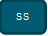 The data source used for this calculation is Services Australia administrative data.Performance MeasurePerformance MeasurePerformance MeasurePerformance MeasurePerformance Measure1.1.2.1 Extent to which separated parents in the child support system are supporting their children1.1.2.1 Extent to which separated parents in the child support system are supporting their children1.1.2.1 Extent to which separated parents in the child support system are supporting their children1.1.2.1 Extent to which separated parents in the child support system are supporting their children1.1.2.1 Extent to which separated parents in the child support system are supporting their childrenTarget2023–242024–252025–262026–27 1.1.2.1A At least 85% of Family Tax Benefit Part A children of separated parents meet the maintenance action test requirements.≥85 %≥85 %≥85 %≥85 %The data source used for this calculation is Services Australia Family Tax benefit administrative dataPerformance Measure	Performance Measure	Performance Measure	Performance Measure	Performance Measure	1.2.1-1 Extent to which parents take Parental Leave Pay1.2.1-1 Extent to which parents take Parental Leave Pay1.2.1-1 Extent to which parents take Parental Leave Pay1.2.1-1 Extent to which parents take Parental Leave Pay1.2.1-1 Extent to which parents take Parental Leave PayTarget2023–242024–252025–262026–27 1.2.1-1A At least 95% of eligible Parental Leave Pay families’ access payment.≥95 %≥95 %≥95 %≥95 %The data source used for this calculation is Services Australia administrative dataPerformance Measure	Performance Measure	Performance Measure	Performance Measure	Performance Measure	1.3.1-1 Extent to which people over the Age Pension qualification age are supported in their retirement through the Age Pension or other income support.1.3.1-1 Extent to which people over the Age Pension qualification age are supported in their retirement through the Age Pension or other income support.1.3.1-1 Extent to which people over the Age Pension qualification age are supported in their retirement through the Age Pension or other income support.1.3.1-1 Extent to which people over the Age Pension qualification age are supported in their retirement through the Age Pension or other income support.1.3.1-1 Extent to which people over the Age Pension qualification age are supported in their retirement through the Age Pension or other income support.Target2023–242024–252025–262026–27 1.3.1-1A 75% or below of people of Age Pension age are supported by the Age Pension or other income support.< 75 %< 75 %< 75 %< 75 %Services Australia administrative dataDVA administrative dataAustralian Bureau of Statistics data – Population Projections, Australia 2017-2066, which draws on the base population data set released on 20 September 2018.Performance Measure	Performance Measure	Performance Measure	Performance Measure	Performance Measure	1.4.1-1 Extent to which people of working age with a profound or severe disability are paid Disability Support Pension.1.4.1-1 Extent to which people of working age with a profound or severe disability are paid Disability Support Pension.1.4.1-1 Extent to which people of working age with a profound or severe disability are paid Disability Support Pension.1.4.1-1 Extent to which people of working age with a profound or severe disability are paid Disability Support Pension.1.4.1-1 Extent to which people of working age with a profound or severe disability are paid Disability Support Pension.Target2023–242024–252025–262026–27 1.4.1-1A At least 90% of people with a profound or severe disability of working age are supported by the Disability Support Pension.≥90 %≥90 %≥90 %≥90 %Services Australia administrative data.Australian Bureau of Statistics Survey – Disability, Ageing and Carers.Performance MeasurePerformance MeasurePerformance MeasurePerformance MeasurePerformance Measure1.5.1-1 Extent to which payments are made to, or with respect to, carers unable to fully support themselves.1.5.1-1 Extent to which payments are made to, or with respect to, carers unable to fully support themselves.1.5.1-1 Extent to which payments are made to, or with respect to, carers unable to fully support themselves.1.5.1-1 Extent to which payments are made to, or with respect to, carers unable to fully support themselves.1.5.1-1 Extent to which payments are made to, or with respect to, carers unable to fully support themselves.Target2023–242024–252025–262026–27 1.5.1-1A At least 70% of primary carers in Australia are supported by Carer Payment and/or Carer Allowance.≥70 %≥70 %≥70 % ≥70 % Services Australia administrative data.Australian Bureau of Statistics Survey – Disability, Ageing and Carers.Performance MeasurePerformance MeasurePerformance MeasurePerformance MeasurePerformance Measure1.6.1-1 Extent to which payments are made to, or with respect to, people unable to fully support themselves.1.6.1-1 Extent to which payments are made to, or with respect to, people unable to fully support themselves.1.6.1-1 Extent to which payments are made to, or with respect to, people unable to fully support themselves.1.6.1-1 Extent to which payments are made to, or with respect to, people unable to fully support themselves.1.6.1-1 Extent to which payments are made to, or with respect to, people unable to fully support themselves.Target2023–242024–252025–262026–27 1.6-1A Recipient numbers reflect the number of people who are unable to fully support themselves through work.Recipient numbers align with changes in the unemployment rateRecipient numbers align with changes in the unemployment rateRecipient numbers align with changes in the unemployment rateRecipient numbers align with changes in the unemployment rateServices Australia administrative dataAustralian Bureau of Statistics, Labour Force Survey - Seasonally adjusted unemployment ratePerformance MeasurePerformance MeasurePerformance MeasurePerformance MeasurePerformance Measure1.7.1-1 Extent to which payment recipients have improved financial self-reliance.1.7.1-1 Extent to which payment recipients have improved financial self-reliance.1.7.1-1 Extent to which payment recipients have improved financial self-reliance.1.7.1-1 Extent to which payment recipients have improved financial self-reliance.1.7.1-1 Extent to which payment recipients have improved financial self-reliance.Target2023–242024–252025–262026–27 1.7.1-1A The proportion of Austudy, Youth Allowance and ABSTUDY recipients who are not receiving income support 12 months after exiting student payments reflect the number of people who are unable to fully support themselves through work.Changes in exit rates align with changes in unemployment rateChanges in exit rates align with changes in unemployment rateChanges in exit rates align with changes in unemployment rateChanges in exit rates align with changes in unemployment rateServices Australia administrative dataAustralian Bureau of Statistics, National Accounts – Labour Force AustraliaPerformance Measure	Performance Measure	Performance Measure	Performance Measure	Performance Measure	Australians receiving income support or family assistance payments are assisted with the cost of private rental or community housing.Australians receiving income support or family assistance payments are assisted with the cost of private rental or community housing.Australians receiving income support or family assistance payments are assisted with the cost of private rental or community housing.Australians receiving income support or family assistance payments are assisted with the cost of private rental or community housing.Australians receiving income support or family assistance payments are assisted with the cost of private rental or community housing.Target2023–242024–252025–262026–27 Commonwealth Rent Assistance (CRA) reduces the proportion of recipient households in "rental stress" by at least 25 percentage pointsCRA reduces the proportion of recipient households in "rental stress" by at least 25 percentage pointsCRA reduces the proportion of recipient households in "rental stress" by at least 25 percentage pointsCRA reduces the proportion of recipient households in "rental stress" by at least 25 percentage pointsCRA reduces the proportion of recipient households in "rental stress" by at least 25 percentage pointsDepartment of Social Services Housing Data Set.Program 2.1Families and Communities Key activities*2.1.1 – Families and Children2.1.2 – Women’s Safety 2.1.5 – Financial Wellbeing and Capability2.1.7 – National Redress Scheme for Institutional Child Sexual Abuse* The key activity numbering in Outcome 2 is not consecutive as it reflects the 2023-24 Portfolio Budget Statement appropriation numbering.Performance MeasurePerformance MeasurePerformance MeasurePerformance MeasurePerformance Measure2.1.1-1 Extent to which individuals have improved individual and family functioning.2.1.1-1 Extent to which individuals have improved individual and family functioning.2.1.1-1 Extent to which individuals have improved individual and family functioning.2.1.1-1 Extent to which individuals have improved individual and family functioning.2.1.1-1 Extent to which individuals have improved individual and family functioning.Target2023–242024–252025–262026–27 2.1.1-1A - At least 75% of clients in reporting services have improved family functioning.≥75 %≥75 %≥75 %≥75 %Department of Social Services Data ExchangeStandard Client / Community Outcome Reporting (SCORE) – Family functioning – Client SCORE Circumstances and Client SCORE Goals.InitiativesActionsOur WatchStop it at the Start CampaignAction 1: Advance gender equality and address the drivers of all forms of gender-based violence, including through initiatives aimed to improve community attitudes and norms toward family, domestic, and sexual violence.Australia’s National Research Organisation for Women’s SafetyAction 2: Improve the national evidence base by working towards consistent terminology and monitoring and evaluation frameworks, and by strengthening collection and sharing of data and evidence.DV-AlertAction 3: Increase and strengthen the capability of mainstream and specialist workforces to deliver quality services, activities and programs across the 4 domains, including those that are tailored to respond to the unique experiences of all victim-survivors. 1800RespectAction 4: Build the capacity of services and systems that support victim-survivors to provide trauma-informed, connected and coordinated responses that support long-term recovery, health and wellbeingSafe Places Emergency Accommodation programKeeping Women Safe in their Homes programEscaping Violence PaymentAction 10: Improve access to short-term, medium and long-term housing for women and children experiencing violence, including those living in institutional settings, and support women to stay in their own homes when they choose to do so.Performance MeasurePerformance MeasurePerformance MeasurePerformance MeasurePerformance Measure2.1.2-1 Successful delivery of initiatives under the National Plan to End Violence against Women and Children 2022-2032.2.1.2-1 Successful delivery of initiatives under the National Plan to End Violence against Women and Children 2022-2032.2.1.2-1 Successful delivery of initiatives under the National Plan to End Violence against Women and Children 2022-2032.2.1.2-1 Successful delivery of initiatives under the National Plan to End Violence against Women and Children 2022-2032.2.1.2-1 Successful delivery of initiatives under the National Plan to End Violence against Women and Children 2022-2032.Target2023–242024–252025–262026–27 2.1.2-1A - Demonstrated achievement of continued successful delivery of initiatives under the National Plan to End Violence against Women and Children 2022-2032.The department will report outputs for 8 significant initiativesThe department will report outputs for 8 significant initiativesThe department will report select outcomes under the National planThe department will report select outcomes under the National planData categoryInitiativeMeasure 1800RESPECTThe number of calls answered within 20 seconds.This is calculated as a percentage of the total number of calls answered and number of calls abandoned (minus the number of calls abandoned within 5 seconds).Our Watch Number of new pieces of content (articles, videos etc) published by Our Watch on The Line website and/or relevant social media channels.DV-alertThe total number of workshops delivered is calculated as a percentage of the target number of workshops specified for delivery in the Activity Work Plan.Australia’s National Research Organisation for Women’s Safety (ANROWS)The total number of research and/or technical reports provided to the department and then published on the ANROWS website for the public to access in the 2023-24 financial year.The Stop it at the Start CampaignThe success criterion is met if there is evidence supporting delivery of phase 5. Safe Places Emergency Accommodation Program (Safe Places) Confirmation a funded Safe Places project(s) has achieved completion (i.e. capital works/building phase completed) and therefore services are being provided and designated use has commenced.Keeping Women Safe in their Homes (KWSITH) programThe number of KWSITH clients assisted nationally varies less than 20% compared to the same period last financial year. Evaluation of the Escaping Violence Payment (EVP) trialThe total number of packages delivered nationally by the provider for the trial by June 2024.Performance MeasurePerformance MeasurePerformance MeasurePerformance MeasurePerformance Measure2.1.5-1 Extent to which individuals and families can navigate through financial crisis, build financial resilience and reduce vulnerability to financial shock.2.1.5-1 Extent to which individuals and families can navigate through financial crisis, build financial resilience and reduce vulnerability to financial shock.2.1.5-1 Extent to which individuals and families can navigate through financial crisis, build financial resilience and reduce vulnerability to financial shock.2.1.5-1 Extent to which individuals and families can navigate through financial crisis, build financial resilience and reduce vulnerability to financial shock.2.1.5-1 Extent to which individuals and families can navigate through financial crisis, build financial resilience and reduce vulnerability to financial shock.Target2023–242024–252025–262026–27 2.1.5-1A - 20% or less of people with multiple requests for Emergency Relief.≤20 %≤20 %≤20 %≤20 % 2.1.5-1B - At least 70% of people report an improvement in their financial wellbeing following engagement with a funded service.≥70 %≥70 %≥70 %≥70 %The data source used for this calculation is the Department of Social Services Data Exchange using Statistical Linkage Key match of de-identified clientsThe data source used for this calculation is the Department of Social Services Data Exchange Standard Client/Community Outcome Reporting.Performance MeasurePerformance MeasurePerformance MeasurePerformance MeasurePerformance Measure2.1.5-2 Participants transitioned to Enhanced Income Management have accessed their account.2.1.5-2 Participants transitioned to Enhanced Income Management have accessed their account.2.1.5-2 Participants transitioned to Enhanced Income Management have accessed their account.2.1.5-2 Participants transitioned to Enhanced Income Management have accessed their account.2.1.5-2 Participants transitioned to Enhanced Income Management have accessed their account.Target2023–242024–252025–262026–27 2.1.5-2A – At least 95% of Enhanced Income Management participants have accessed their account.≥95 %≥95 %≥95 %≥95 %Services Australia administrative dataThird Party Financial Institution Administrative DataPerformance MeasurePerformance MeasurePerformance MeasurePerformance MeasurePerformance Measure2.1.7-1 Ensure quality and timely decisions are made on applications to the Scheme.2.1.7-1 Ensure quality and timely decisions are made on applications to the Scheme.2.1.7-1 Ensure quality and timely decisions are made on applications to the Scheme.2.1.7-1 Ensure quality and timely decisions are made on applications to the Scheme.2.1.7-1 Ensure quality and timely decisions are made on applications to the Scheme.Target2023–242024–252025–262026–272.1.7-1A - The Scheme will notify at least 75 per cent of survivors about an outcome within 6 months of the date that all required information is received.≥75 %≥75 %≥75 %≥75 %2.1.7-1B - The Scheme will maintain quality decision-making, with at least 95 per cent of initial determinations reflecting the final outcome.≥95 %≥95 %≥95 %≥95 %Performance MeasurePerformance MeasurePerformance MeasurePerformance MeasurePerformance Measure2.1.7-2 Maximise institution participation with the Scheme.2.1.7-2 Maximise institution participation with the Scheme.2.1.7-2 Maximise institution participation with the Scheme.2.1.7-2 Maximise institution participation with the Scheme.2.1.7-2 Maximise institution participation with the Scheme.Target2023–242024–252025–262026–272.1.7-2A - The Scheme will engage and maintain participation, with institutions on-board to cover at least 95 per cent of applications in progress.≥ 95 %≥ 95 %≥ 95 %≥ 95 %Performance MeasurePerformance MeasurePerformance MeasurePerformance MeasurePerformance Measure2.1.7-3 Provide survivors a redress payment.2.1.7-3 Provide survivors a redress payment.2.1.7-3 Provide survivors a redress payment.2.1.7-3 Provide survivors a redress payment.2.1.7-3 Provide survivors a redress payment.Target2023–242024–252025–262026–272.1.7-3A - The Scheme will issue at least 
80 per cent of eligible survivors an advance payment within 7 days of receiving acceptance documentation.≥ 80 %≥ 80 %≥ 80 %≥ 80 %2.1.7-3B - The Scheme will issue at least 
80 per cent of survivors a redress payment within 14 days of receiving acceptance documentation.≥ 80 %≥ 80 %≥ 80 %≥ 80 %Services Australia Enterprise Data WarehouseDepartment of Social Services Administrative DataInstitutions Customer Relationships Management Siebel SystemProgram 3.1Disability and Carers Program 3.2National Disability Insurance SchemeKey activities3.1.1 – Disability employment services3.1.2 – Disability and Carer SupportKey activities*3.2.1 – NDIS Transition3.2.3 – NDIS Participant Plans * The key activity numbering in Outcome 3 is not consecutive as it reflects the 2023-24 Portfolio Budget Statement appropriation numbering.Performance MeasurePerformance MeasurePerformance MeasurePerformance MeasurePerformance Measure3.1.1-1 - Extent to which people with disability are supported to find and maintain employment through Disability Employment Services3.1.1-1 - Extent to which people with disability are supported to find and maintain employment through Disability Employment Services3.1.1-1 - Extent to which people with disability are supported to find and maintain employment through Disability Employment Services3.1.1-1 - Extent to which people with disability are supported to find and maintain employment through Disability Employment Services3.1.1-1 - Extent to which people with disability are supported to find and maintain employment through Disability Employment ServicesTarget2023–242024–252025–262026–27 3.1.1-1A - At least 40% of job placements sustained to 13 weeks.≥ 40 % to 13 weeks ≥ 40 % to 13 weeks ≥ 40 % to 13 weeks ≥ 40 % to 13 weeks  3.1.1-1B - At least 30% of job placements sustained to 26 weeks.≥ 30 % to 26 weeks ≥ 30 % to 26 weeks ≥ 30 % to 26 weeks ≥ 30 % to 26 weeks  3.1.1-1C - At least 20% of job placements sustained to 52 weeks.≥ 20 % to 52 weeks ≥ 20 % to 52 weeks ≥ 20 % to 52 weeks ≥ 20 % to 52 weeksDepartment of Employment and Workplace Relations (DEWR) – Employment Business Intelligence WarehousePerformance MeasurePerformance MeasurePerformance MeasurePerformance MeasurePerformance Measure3.1.2-1 Extent to which carers who are registered with Carer Gateway local service providers’ wellbeing is assessed as improved.3.1.2-1 Extent to which carers who are registered with Carer Gateway local service providers’ wellbeing is assessed as improved.3.1.2-1 Extent to which carers who are registered with Carer Gateway local service providers’ wellbeing is assessed as improved.3.1.2-1 Extent to which carers who are registered with Carer Gateway local service providers’ wellbeing is assessed as improved.3.1.2-1 Extent to which carers who are registered with Carer Gateway local service providers’ wellbeing is assessed as improved.Target2023–242024–252025–262026–27 3.1.2-1A - Percentage (at least 30%) of carers registered with Carer Gateway local service providers assessed as having improved carer wellbeing in the current reporting period.≥30 %≥30 %≥30 %≥30 % 3.1.2-1B - Percentage (at least 35%) of carers registered with Carer Gateway local service providers assessed as having improved level of carer wellbeing since the program commenced.≥35 %≥36 %≥37 %≥38 %Carer StarTM needs assessments conducted by Carer Gateway service providers and entered into the Data Exchange.Performance MeasurePerformance MeasurePerformance MeasurePerformance MeasurePerformance Measure3.1.2-2 Progress towards targets relating to younger people in residential aged care (YPIRAC).3.1.2-2 Progress towards targets relating to younger people in residential aged care (YPIRAC).3.1.2-2 Progress towards targets relating to younger people in residential aged care (YPIRAC).3.1.2-2 Progress towards targets relating to younger people in residential aged care (YPIRAC).3.1.2-2 Progress towards targets relating to younger people in residential aged care (YPIRAC).Target2023–242024–252025–262026–273.1.2-2A - No people under 65 years living in residential aged care by 2025 apart from in exceptional circumstances.Progress towards target Only younger people under 65 years living in residential aged care with exceptional circumstancesEntry only for younger people under 65 years with exceptional circumstancesOnly younger people under 65 years living in residential aged care with exceptional circumstancesEntry only for younger people under 65 years with exceptional circumstancesOnly younger people under 65 years living in residential aged care with exceptional circumstancesEntry only for younger people under 65 years with exceptional circumstancesThe number of people under 65 years entering, and under 65 years living, in residential care, is based on participant residential details where the Australian Institute of Health and Welfare (AIHW) are able to identify people with disability currently residing in residential aged care facilities number of people under 65.Performance MeasurePerformance MeasurePerformance MeasurePerformance MeasurePerformance Measure3.2.1-1 DSS works with states and territories and the NDIA to support national implementation of the NDIS in accordance with inter government agreements.3.2.1-1 DSS works with states and territories and the NDIA to support national implementation of the NDIS in accordance with inter government agreements.3.2.1-1 DSS works with states and territories and the NDIA to support national implementation of the NDIS in accordance with inter government agreements.3.2.1-1 DSS works with states and territories and the NDIA to support national implementation of the NDIS in accordance with inter government agreements.3.2.1-1 DSS works with states and territories and the NDIA to support national implementation of the NDIS in accordance with inter government agreements.Target2023–242024–252025–262026–27 3.2.1-1A - Full scheme agreements signed with all states and territories by 30 June 2024.Full scheme agreement signed with all states and territoriesN/AN/AN/APerformance MeasurePerformance MeasurePerformance MeasurePerformance MeasurePerformance Measure3.2.3-1 National Disability Insurance Scheme cost growth is sustainable3.2.3-1 National Disability Insurance Scheme cost growth is sustainable3.2.3-1 National Disability Insurance Scheme cost growth is sustainable3.2.3-1 National Disability Insurance Scheme cost growth is sustainable3.2.3-1 National Disability Insurance Scheme cost growth is sustainableTarget2023–242024–252025–262026–27 3.2.3-1A Annual growth in the total costs of the Scheme of no more than 8 per cent by 1 July 2026, with further moderation of growth as the Scheme matures. N/AN/AN/A8 %Program 4.1Housing and Homelessness Program 4.2Affordable HousingKey activities4.1.1 – National Housing and Homelessness AgreementKey activities4.2.1 – Affordable HousingPerformance MeasurePerformance MeasurePerformance MeasurePerformance MeasurePerformance Measure4.1.1-1 Standard of delivery by states and territories is in accordance with the terms and conditions of agreements with the Commonwealth.4.1.1-1 Standard of delivery by states and territories is in accordance with the terms and conditions of agreements with the Commonwealth.4.1.1-1 Standard of delivery by states and territories is in accordance with the terms and conditions of agreements with the Commonwealth.4.1.1-1 Standard of delivery by states and territories is in accordance with the terms and conditions of agreements with the Commonwealth.4.1.1-1 Standard of delivery by states and territories is in accordance with the terms and conditions of agreements with the Commonwealth.Target2023–242024–252025–262026–27 4.1.1-1A* - 100% of states and territories meet their requirements under the National Housing and Homelessness Agreement by:having a publicly available housing strategyhaving a publicly available homelessness strategycontributing to the ongoing collection and transparent reporting of agreed dataproviding annual statement of assurance reports outlining their housing and homelessness expenditure.*New bilateral agreements under the extended NHHA expire at the end of 2023-24, beyond which funding is subject to negotiation.100 %To be developed*To be developed*To be developed*Relevant state and territory government departmental website where housing and homelessness strategies are publishedProductivity Commission’s annual Report on Government ServicesAustralian Institute of Health and Welfare’s Specialist Homelessness Services databaseNHHA statements of assurance, submitted to the relevant state or territory ministersPerformance MeasurePerformance MeasurePerformance MeasurePerformance MeasurePerformance Measure4.1.1-2 National reporting by states and territories on the number of dwellings for social housing and the number of specialist homelessness services delivered.4.1.1-2 National reporting by states and territories on the number of dwellings for social housing and the number of specialist homelessness services delivered.4.1.1-2 National reporting by states and territories on the number of dwellings for social housing and the number of specialist homelessness services delivered.4.1.1-2 National reporting by states and territories on the number of dwellings for social housing and the number of specialist homelessness services delivered.4.1.1-2 National reporting by states and territories on the number of dwellings for social housing and the number of specialist homelessness services delivered.Target2023–242024–252025–262026–27 4.1.1-2A - States and territories report on the number of dwellings for social housing and the number of specialist homelessness services delivered.* New bilateral agreements under the extended NHHA expire at the end of 2023-24, beyond which funding is subject to negotiation.States and territories report on the number of dwellings for social housing and the number of specialist homelessness services deliveredTo be developed*To be developed*To be developed*State and territory relevant government department website where housing and homelessness strategies are publishedAustralian Institute of Health and Welfare Housing Assistance annual reportAustralian Institute of Health and Welfare’s Specialist Homelessness Services databaseNHHA statements of assurance, submitted to the relevant state or territoriesPerformance MeasurePerformance MeasurePerformance MeasurePerformance MeasurePerformance Measure4.2.1-1 Incentives are issued in a timely manner to approved participants.4.2.1-1 Incentives are issued in a timely manner to approved participants.4.2.1-1 Incentives are issued in a timely manner to approved participants.4.2.1-1 Incentives are issued in a timely manner to approved participants.4.2.1-1 Incentives are issued in a timely manner to approved participants.Target2023–242024–252025–262026–27 4.2.1-1A - At least 90% of statements of compliance are processed within 60 business days.≥ 90 %≥ 90 %≥ 90 %≥ 90 %Department of Social Services’ Grants Processing System Department of Social Services’ Grants Processing System Department of Social Services’ Grants Processing System Department of Social Services’ Grants Processing System Department of Social Services’ Grants Processing System Date of the notification email from the approved participant.Date of the notification email from the approved participant.Date of the notification email from the approved participant.Date of the notification email from the approved participant.Date of the notification email from the approved participant.Performance MeasurePerformance MeasurePerformance MeasurePerformance MeasurePerformance MeasurePerformance Measure4.2.1-2 Incentives delivered through the National Rental Affordability Scheme are maximised to improve the supply of affordable rental housing to low and moderate income households.4.2.1-2 Incentives delivered through the National Rental Affordability Scheme are maximised to improve the supply of affordable rental housing to low and moderate income households.4.2.1-2 Incentives delivered through the National Rental Affordability Scheme are maximised to improve the supply of affordable rental housing to low and moderate income households.4.2.1-2 Incentives delivered through the National Rental Affordability Scheme are maximised to improve the supply of affordable rental housing to low and moderate income households.4.2.1-2 Incentives delivered through the National Rental Affordability Scheme are maximised to improve the supply of affordable rental housing to low and moderate income households.4.2.1-2 Incentives delivered through the National Rental Affordability Scheme are maximised to improve the supply of affordable rental housing to low and moderate income households.TargetTarget2023–242024–252025–262026–27 4.2.1-2A - At least 90% of allocations set under the National Rental Affordability Scheme are active and receiving incentive payments. 4.2.1-2A - At least 90% of allocations set under the National Rental Affordability Scheme are active and receiving incentive payments.≥ 90 %≥ 90 %≥ 90 %≥ 90 %The data source used for this calculation is the Department of Social Services’ Grants Processing SystemPerformance MeasurePerformance MeasurePerformance MeasurePerformance MeasurePerformance MeasureTimeliness of advice and support provided to Portfolio Ministers and Assistant Ministers by the department across the 4 outcomes.Timeliness of advice and support provided to Portfolio Ministers and Assistant Ministers by the department across the 4 outcomes.Timeliness of advice and support provided to Portfolio Ministers and Assistant Ministers by the department across the 4 outcomes.Timeliness of advice and support provided to Portfolio Ministers and Assistant Ministers by the department across the 4 outcomes.Timeliness of advice and support provided to Portfolio Ministers and Assistant Ministers by the department across the 4 outcomes.Target2023–242024–252025–262026–27At least 95 per cent of ministerial briefs and correspondence across the 4 outcomes are provided on time.≥95%≥95%≥95%≥95%The data source used for this calculation is the Department of Social Services’ Parliamentary Document Management System (PDMS).